First mechanosynthesis of Piperlotines A, C and derivatives through solvent-free Horner-Wadsworth-Emmons reactionOscar Abelardo Ramírez-Marroquín1* ● Flavio Manzano-Pérez1 ● Adolfo López-Torres1 ● Alejandro Hernández-López2 ● Abimelek Cortés-Pacheco1 ● Miguel Angel Reyes-González31Instituto de Química Aplicada, Universidad del Papaloapan, Tuxtepec, México.2Instituto de Biotecnología, Universidad del Papaloapan, Tuxtepec, México.3Facultad de Ciencias Químicas, Universidad Autónoma de Nuevo León, San Nicolás de los Garza Nuevo León, México.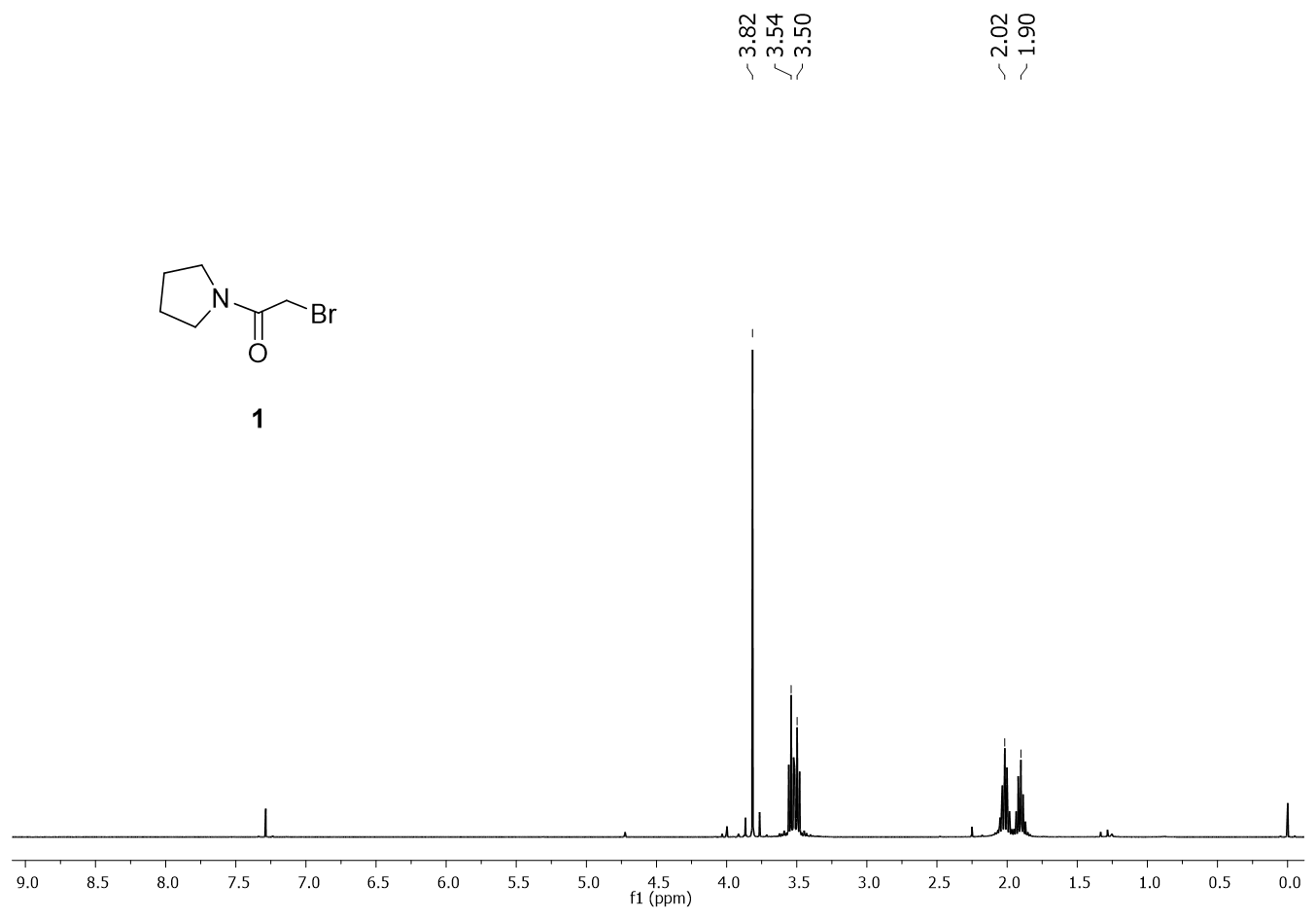 Fig. 1 1H NMR spectra of N-(bromoacetyl)pyrrolidine 1.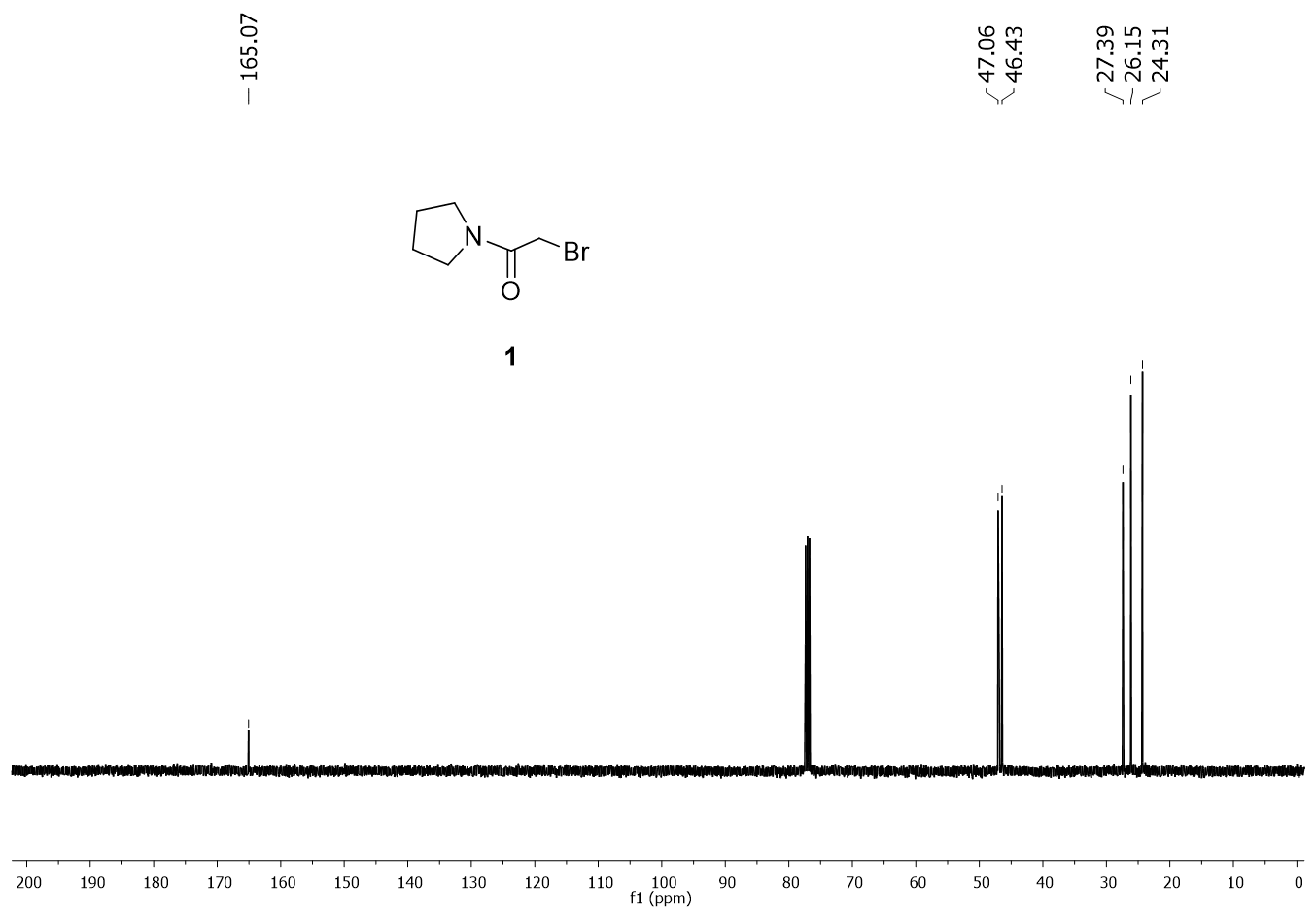 Fig. 2 13C NMR spectra of N-(bromoacetyl)pyrrolidine 1.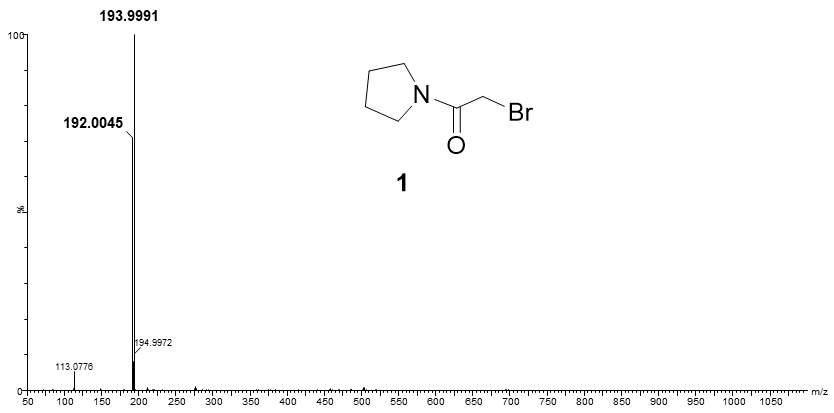 Fig. 3 HRMS spectra of N-(bromoacetyl)pyrrolidine 1.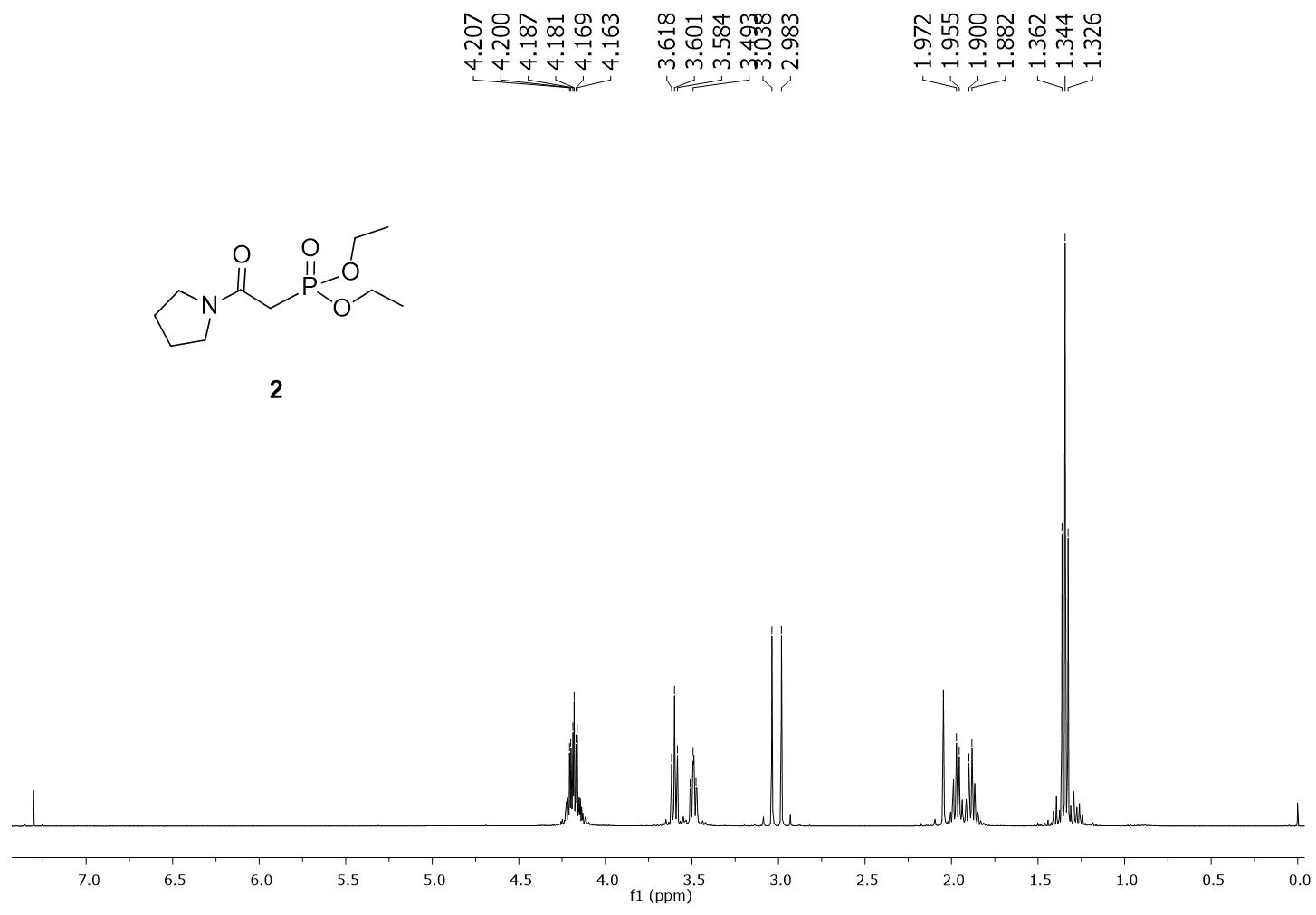 Fig. 4 1H NMR spectra of diethyl (2-oxo-2-(pyrrolidin-1-yl)ethyl)phosphonate 2.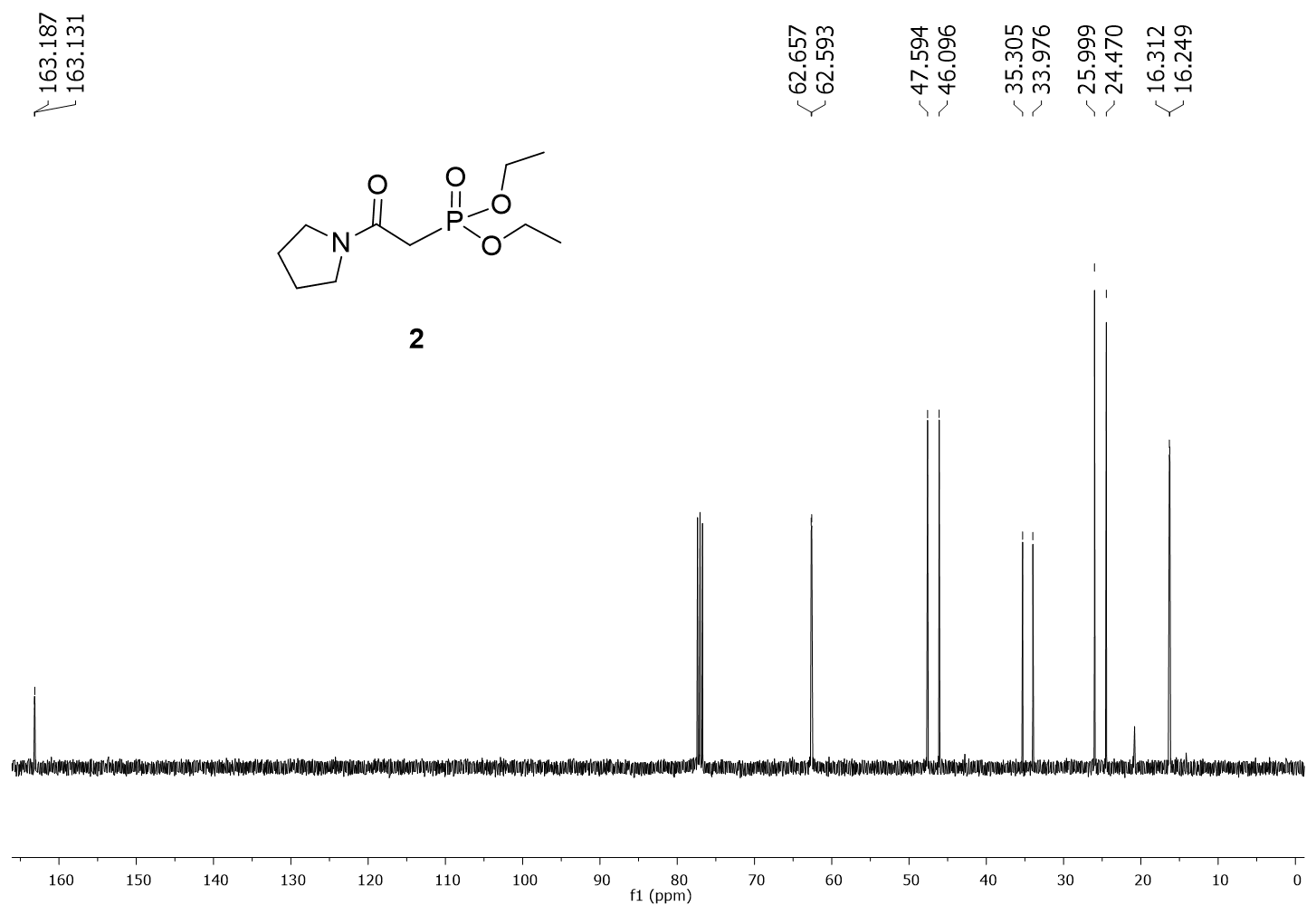 Fig. 5 13C NMR spectra of diethyl (2-oxo-2-(pyrrolidin-1-yl)ethyl)phosphonate 2.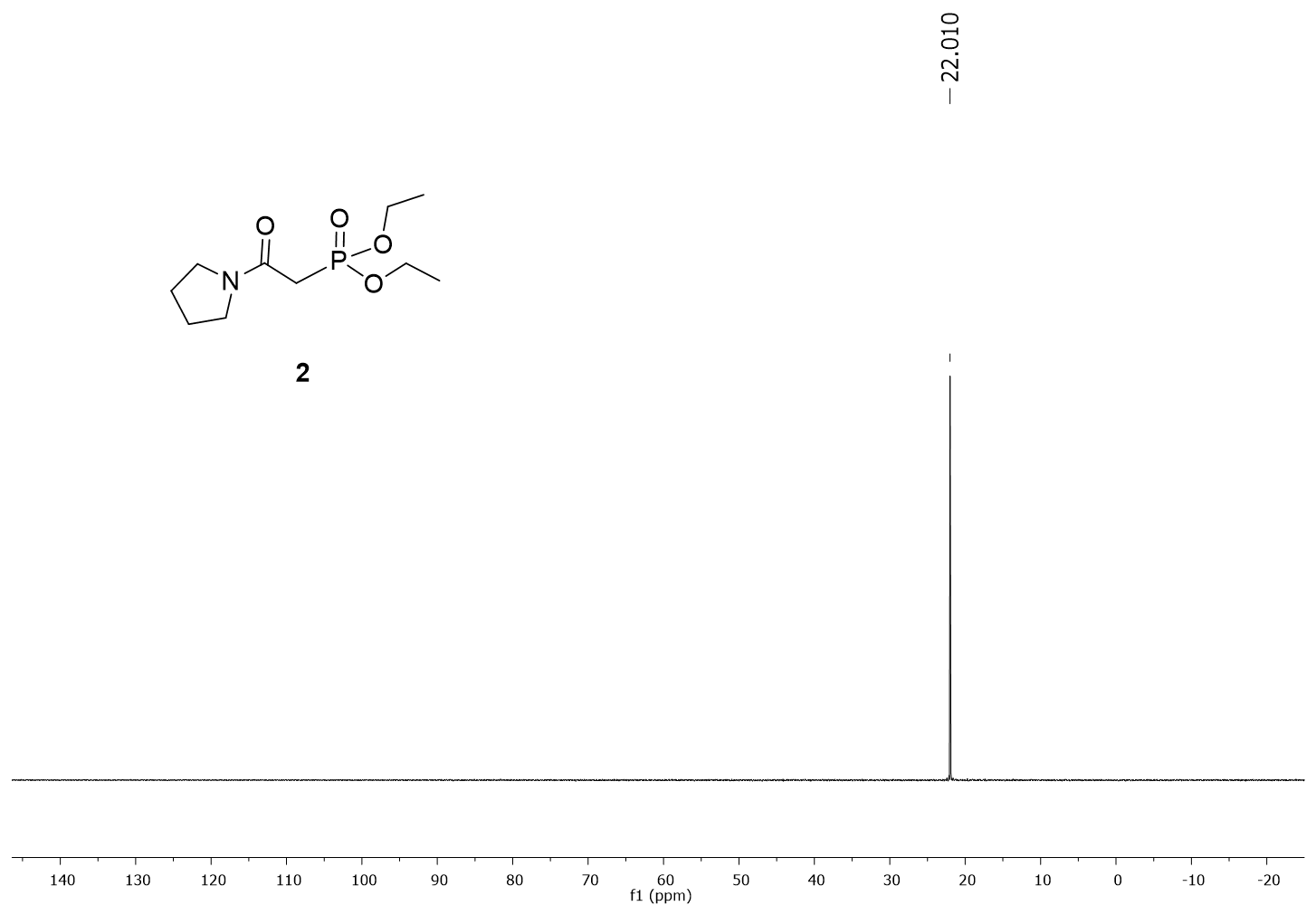 Fig. 6 31P NMR spectra diethyl (2-oxo-2-(pyrrolidin-1-yl)ethyl)phosphonate 2.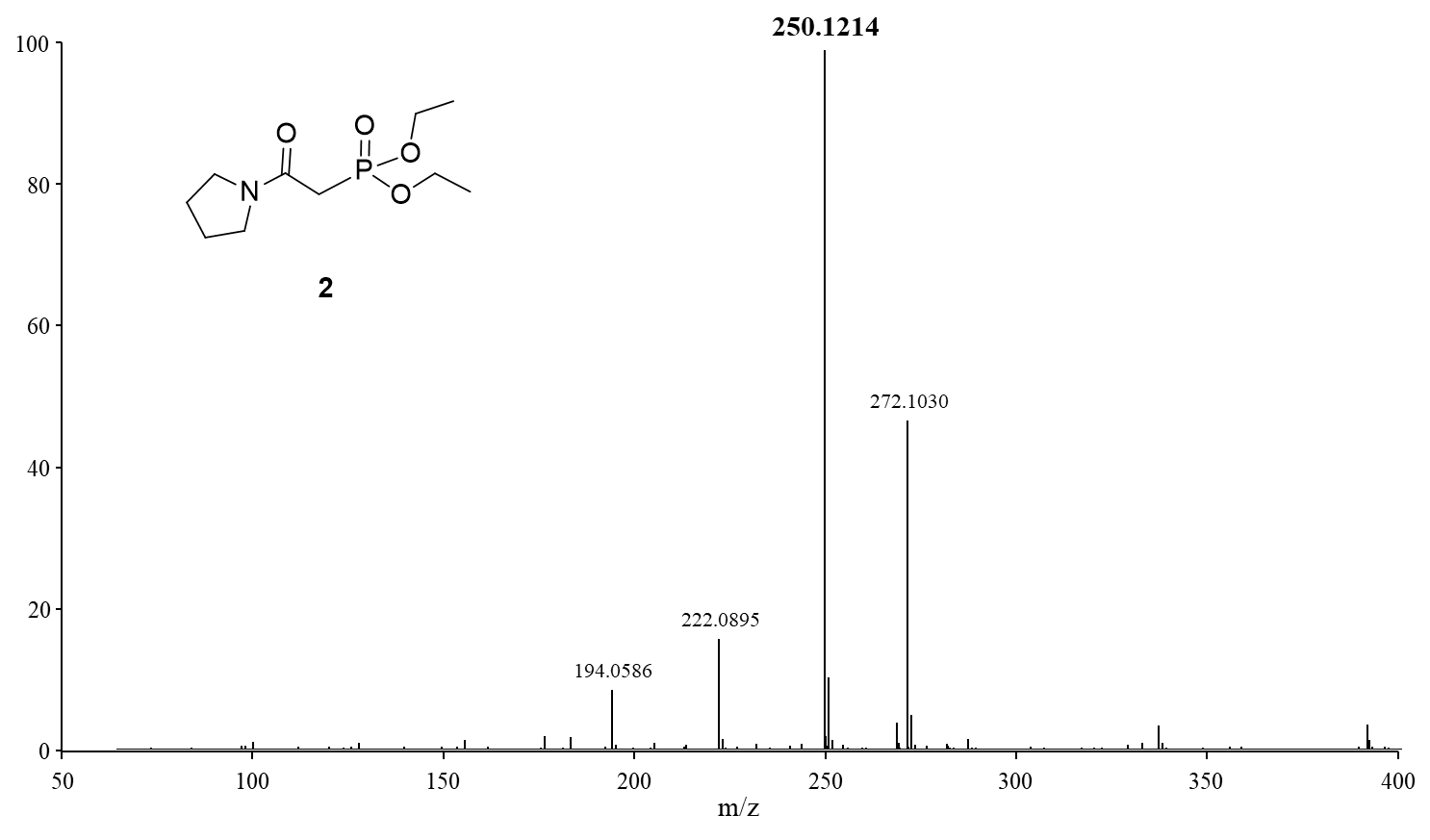 Fig. 7 HRMS spectra of diethyl (2-oxo-2-(pyrrolidin-1-yl)ethyl)phosphonate 2.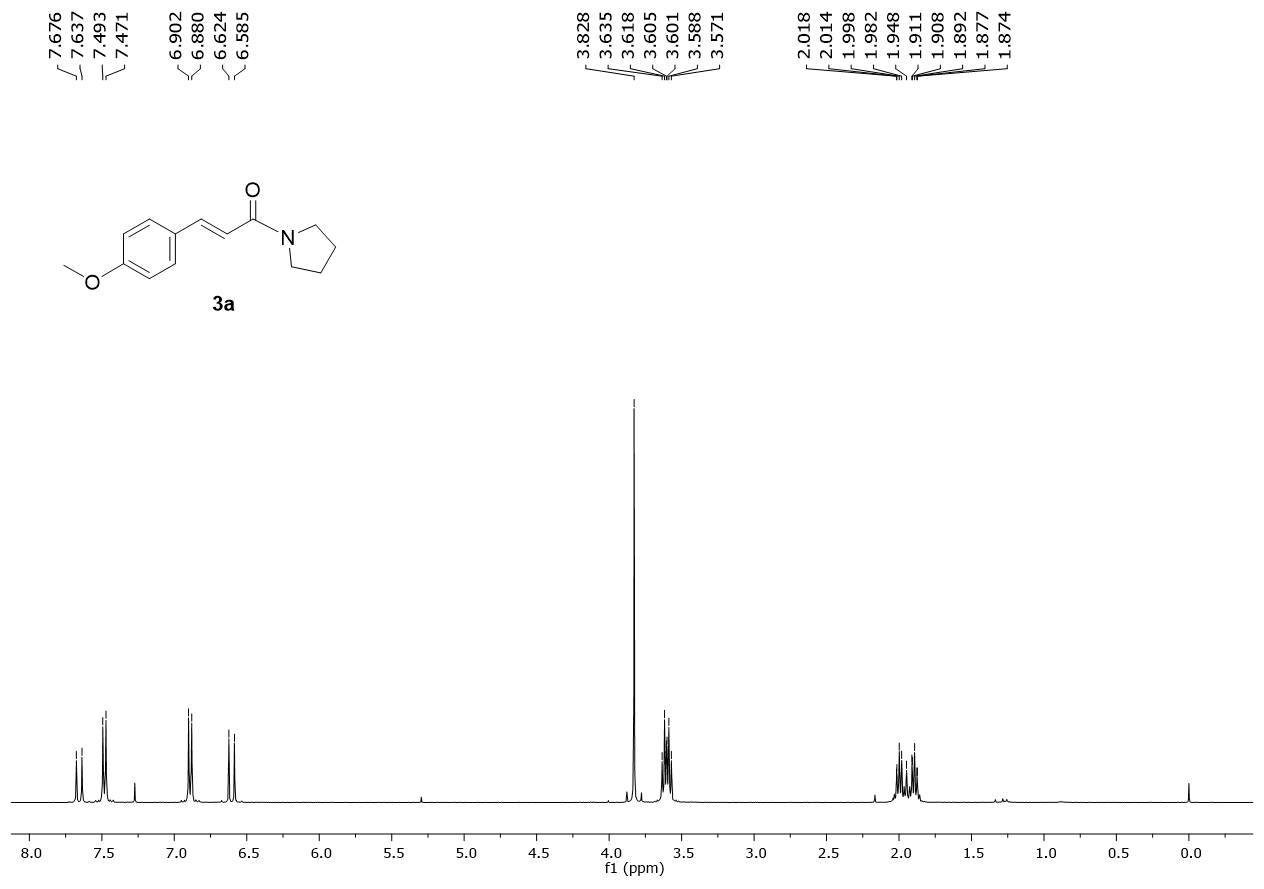 Fig. 8 1H NMR spectra of (E)-3-(4-methoxyphenyl)-1-(pyrrolidin-1-yl)prop-2-en-1-one  3a.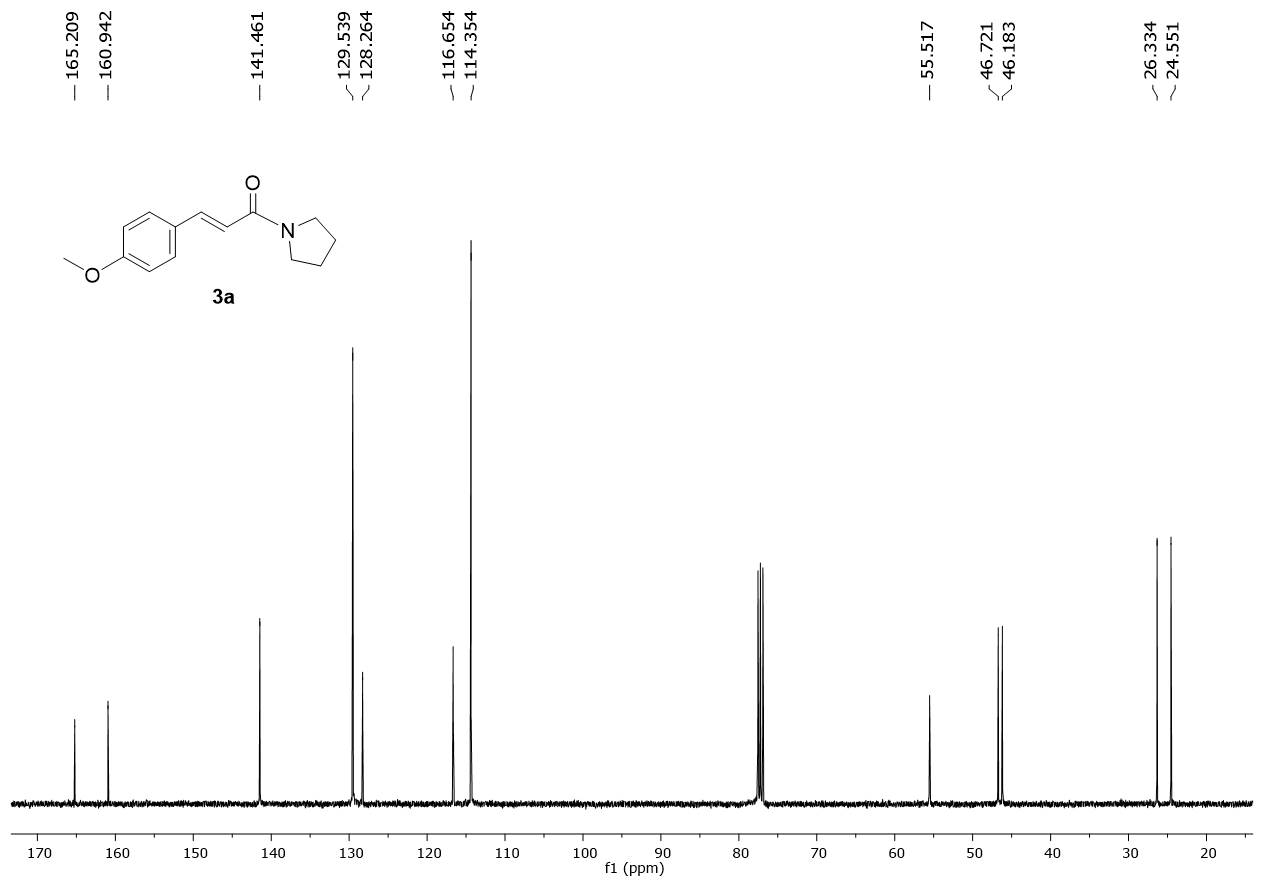 Fig. 9 13C NMR spectra of (E)-3-(4-methoxyphenyl)-1-(pyrrolidin-1-yl)prop-2-en-1-one  3a.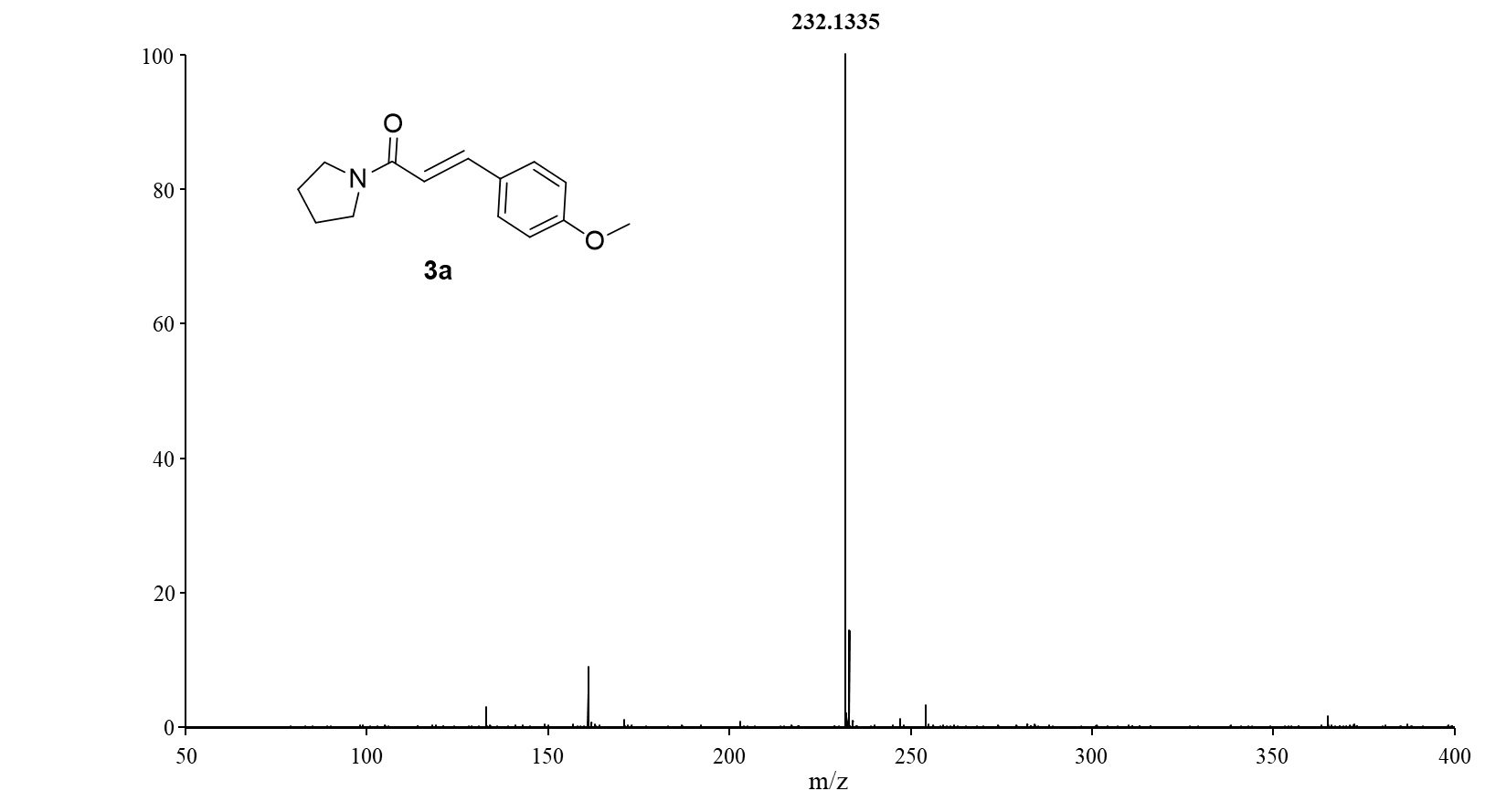 Fig. 10 HRMS spectra of (E)-3-(4-methoxyphenyl)-1-(pyrrolidin-1-yl)prop-2-en-1-one  3a.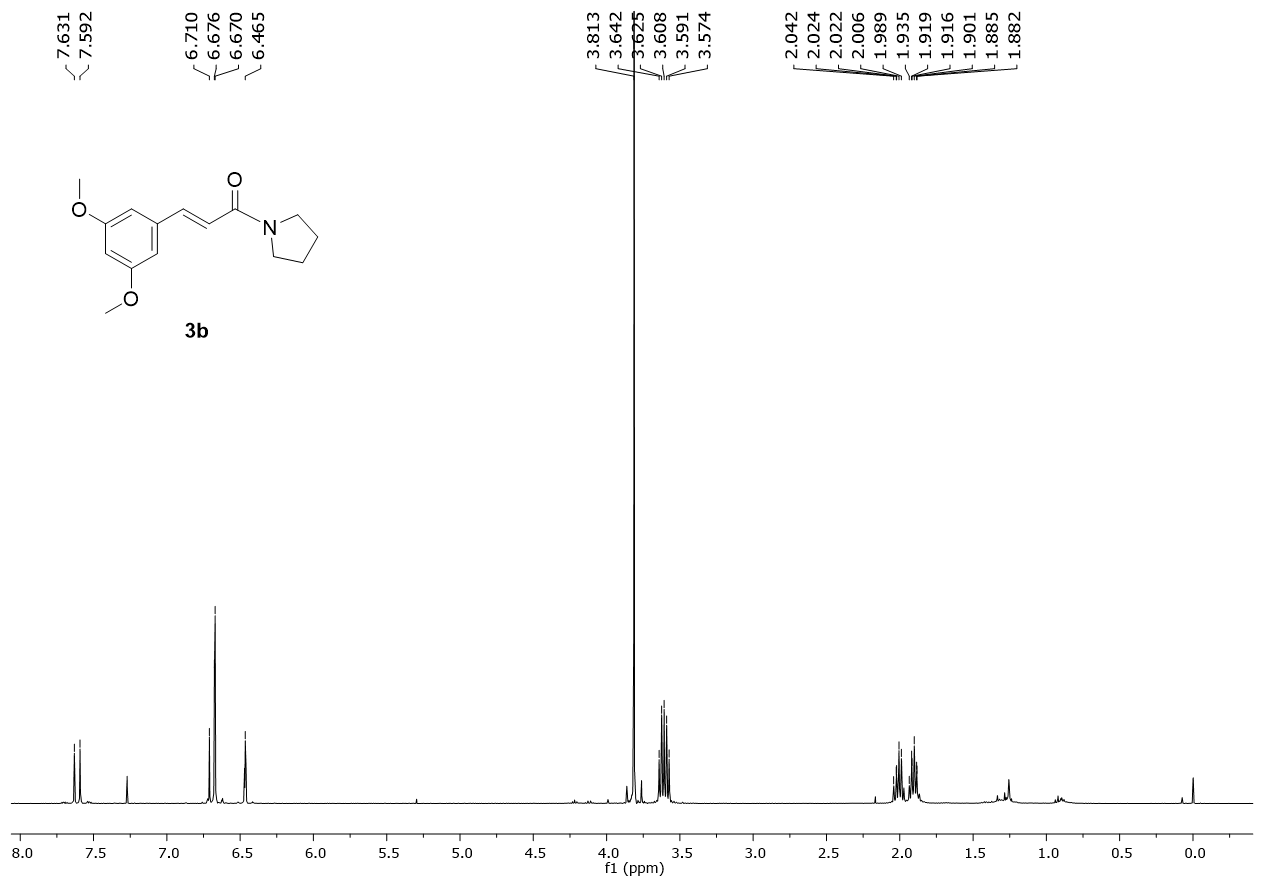 Fig. 11 1H NMR spectra of (E)-3-(3,5-dimethoxyphenyl)-1-(pyrrolidin-1-yl)prop-2-en-1-one 3b.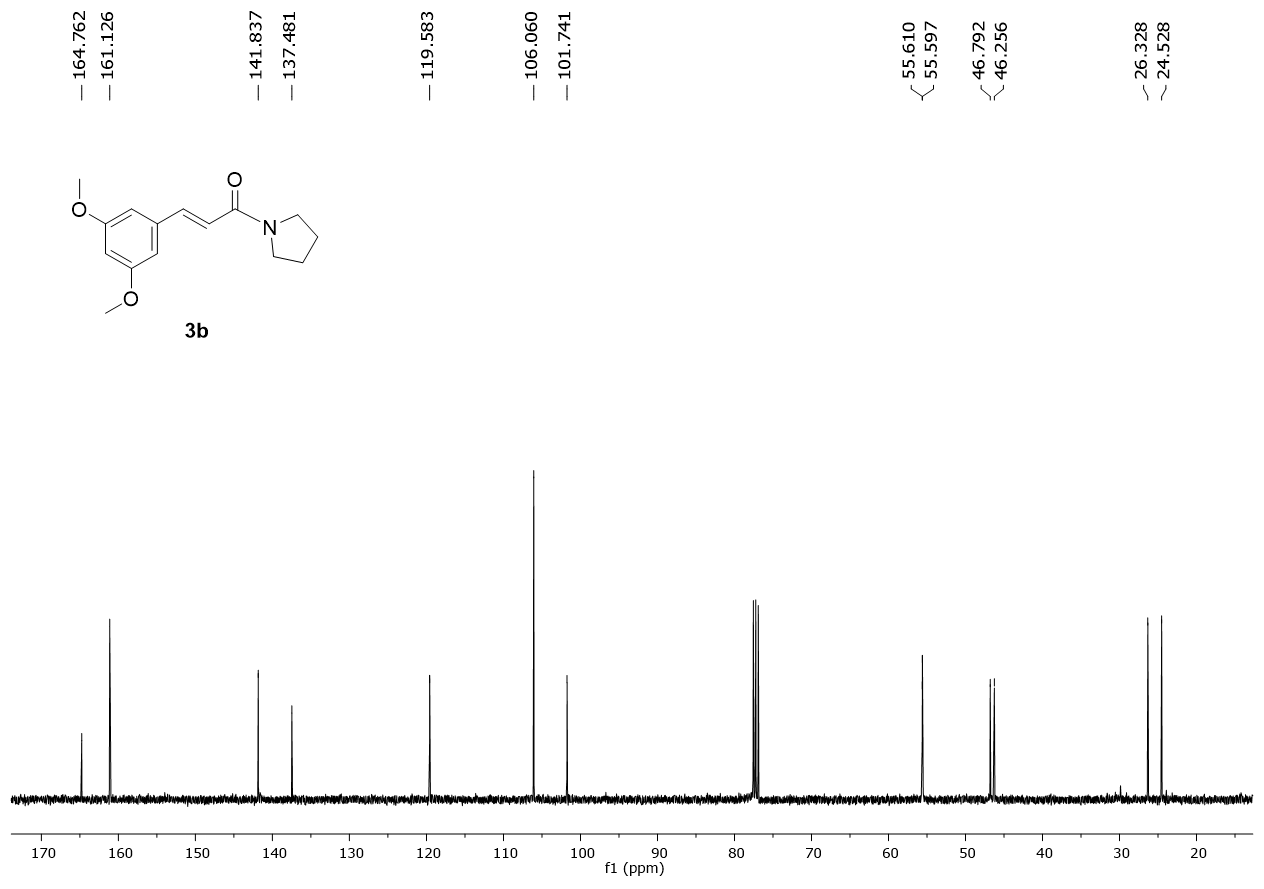 Fig. 12 13C NMR spectra of (E)-3-(3,5-dimethoxyphenyl)-1-(pyrrolidin-1-yl)prop-2-en-1-one 3b.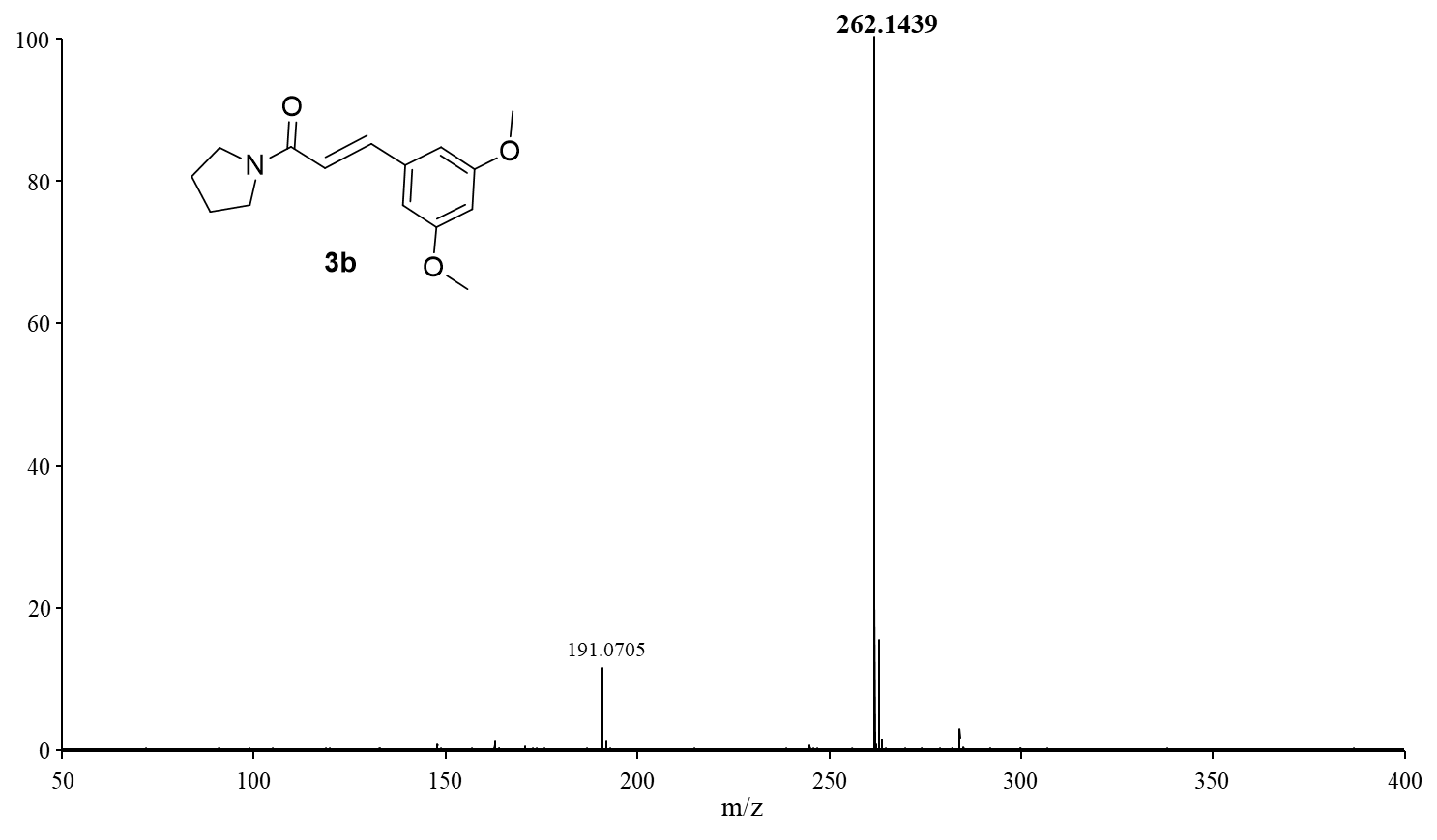 Fig. 13 HRMS spectra of (E)-3-(3,5-dimethoxyphenyl)-1-(pyrrolidin-1-yl)prop-2-en-1-one 3b.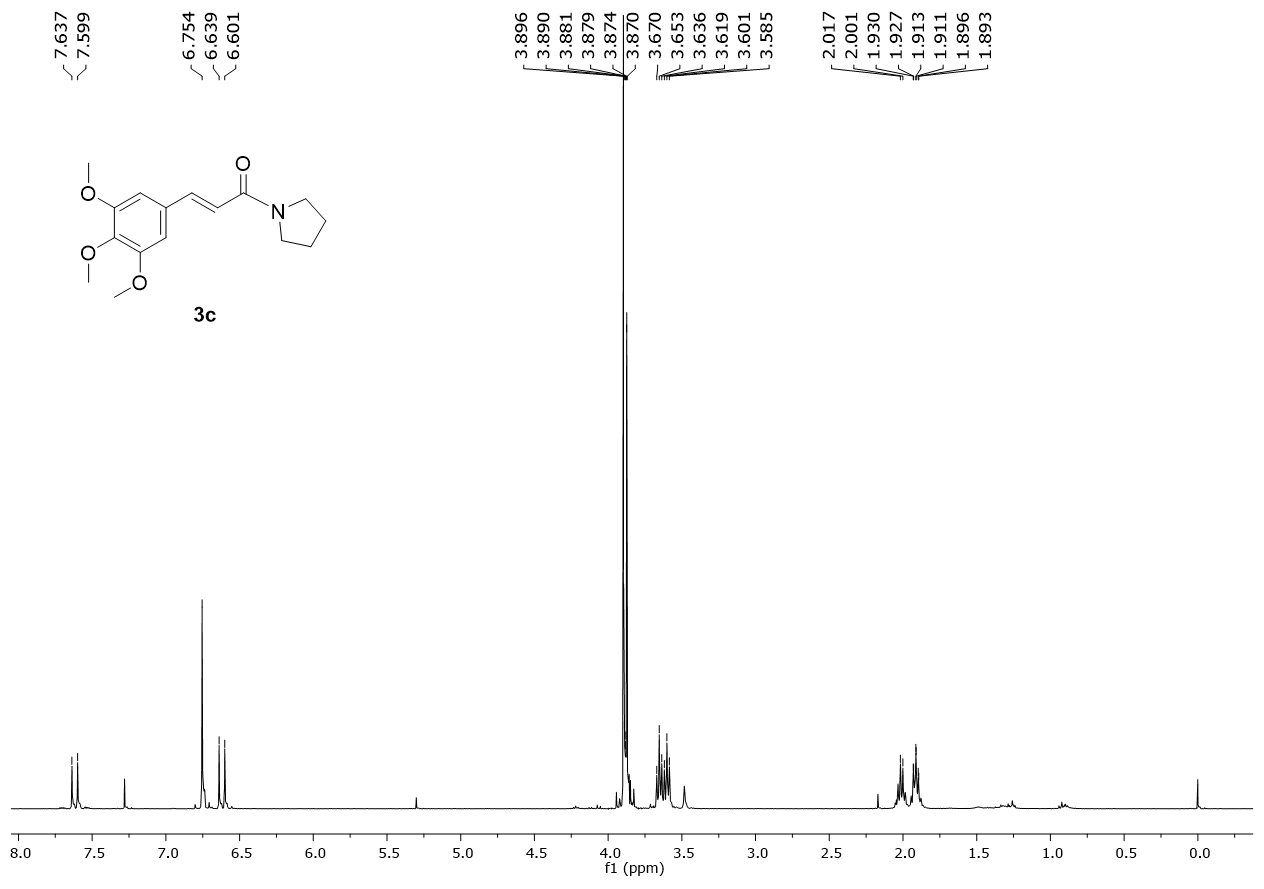 Fig.14 1H NMR spectra of (E)-1-(pyrrolidin-1-yl)-3-(3,4,5-trimethoxyphenyl)prop-2-en-1-one 3c.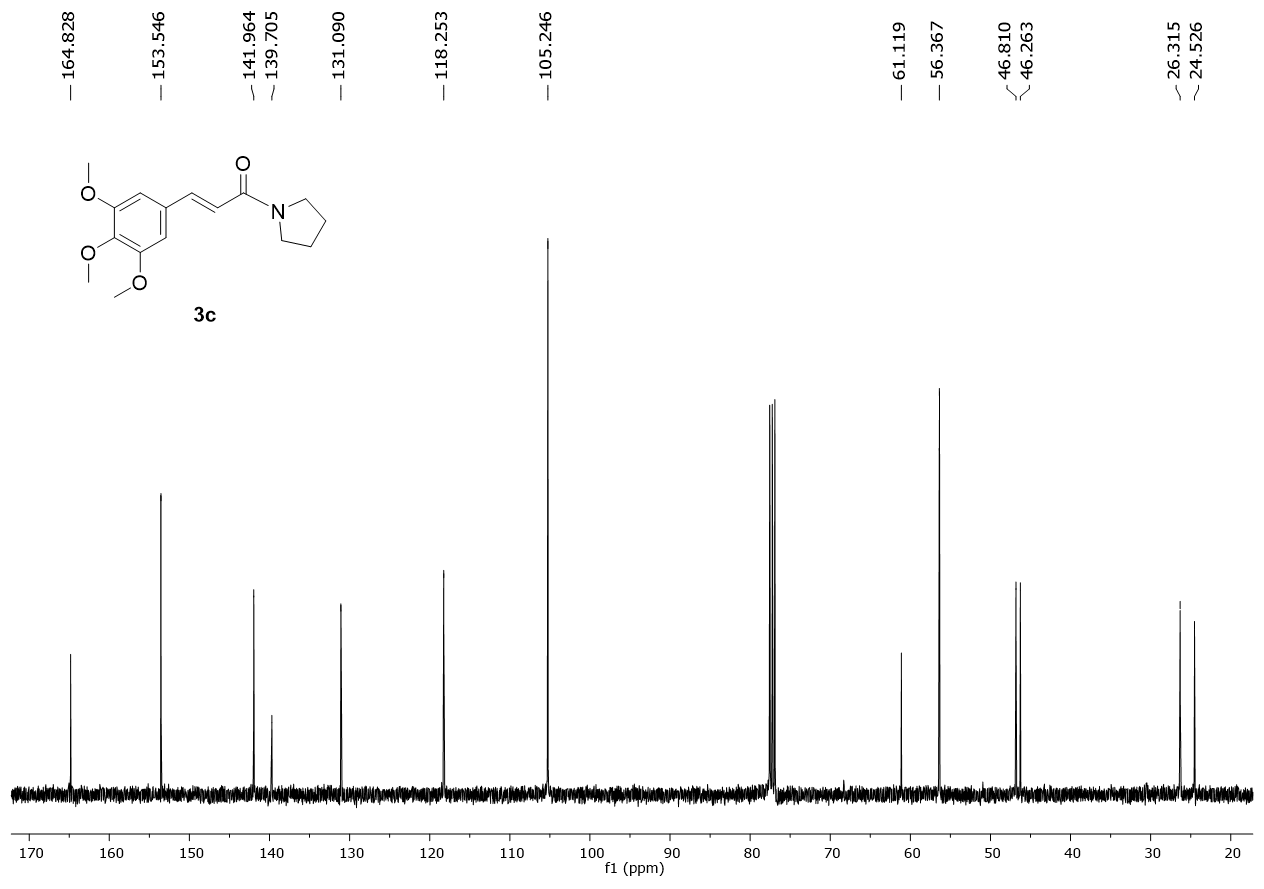 Fig. 15 13C NMR spectra of (E)-1-(pyrrolidin-1-yl)-3-(3,4,5-trimethoxyphenyl)prop-2-en-1-one 3c.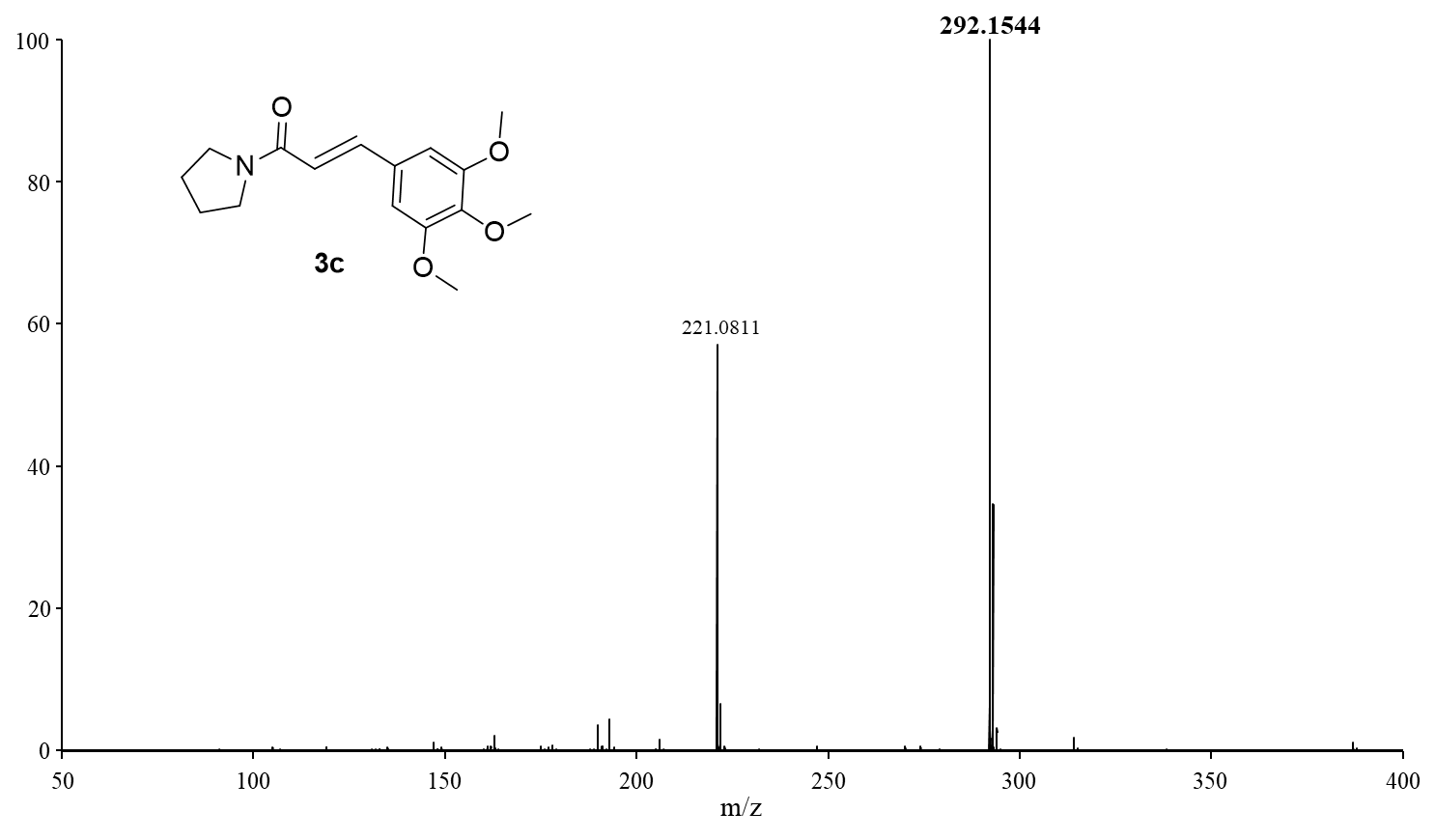 Fig. 16 HRMS spectra of (E)-1-(pyrrolidin-1-yl)-3-(3,4,5-trimethoxyphenyl)prop-2-en-1-one 3c.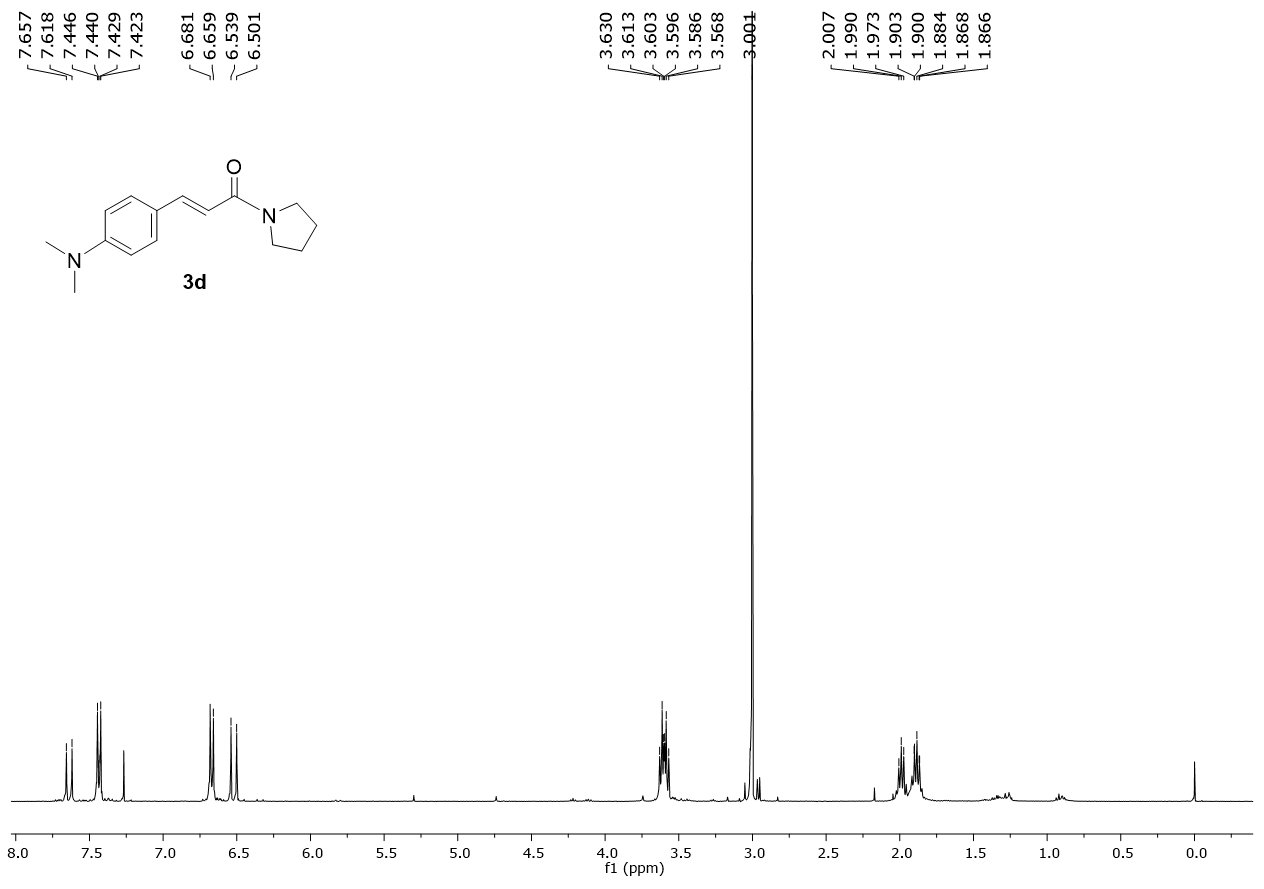 Fig. 17 1H NMR spectra of (E)-3-(4-(dimethylamino)phenyl)-1-(pyrrolidin-1-yl)prop-2-en-1-one 3d.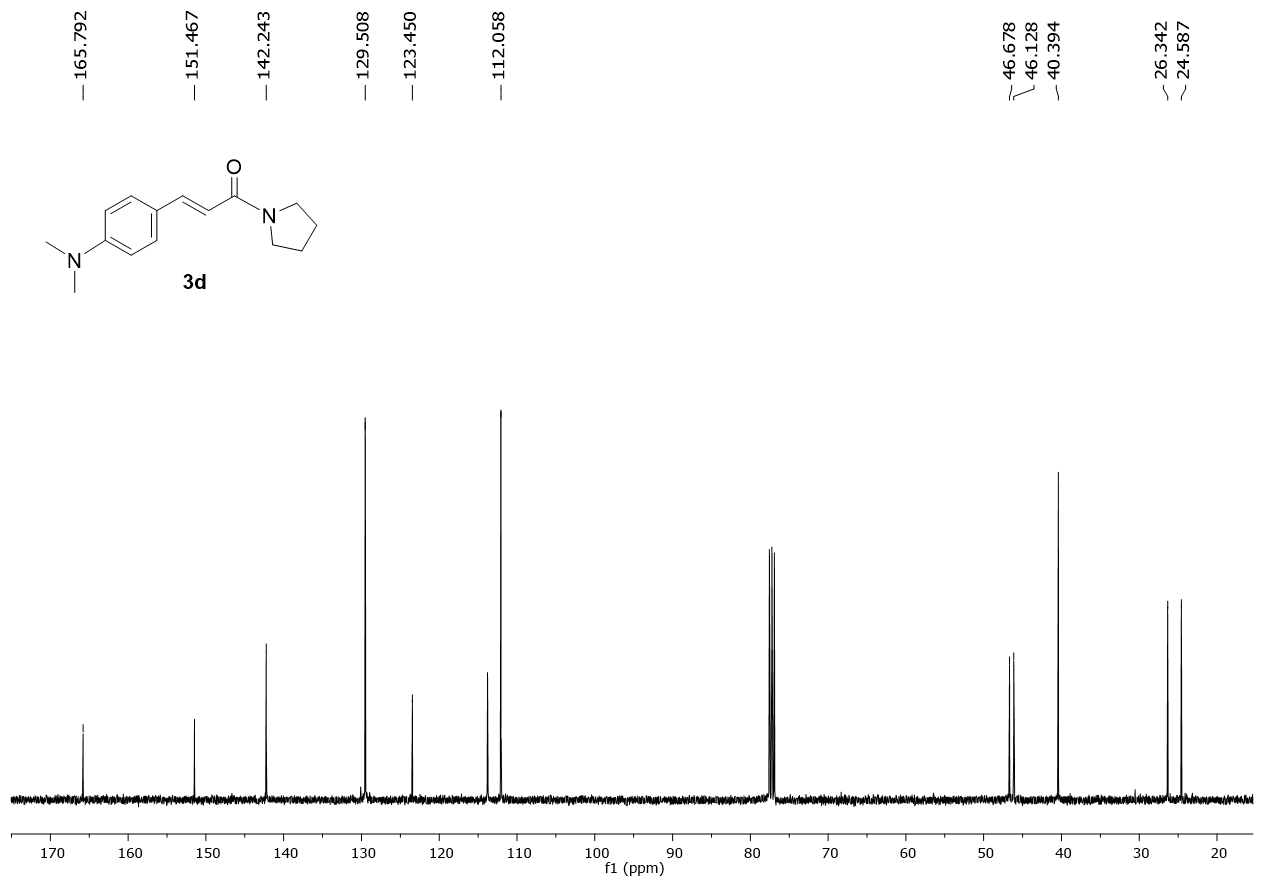 Fig. 18 13C NMR spectra of (E)-3-(4-(dimethylamino)phenyl)-1-(pyrrolidin-1-yl)prop-2-en-1-one 3d.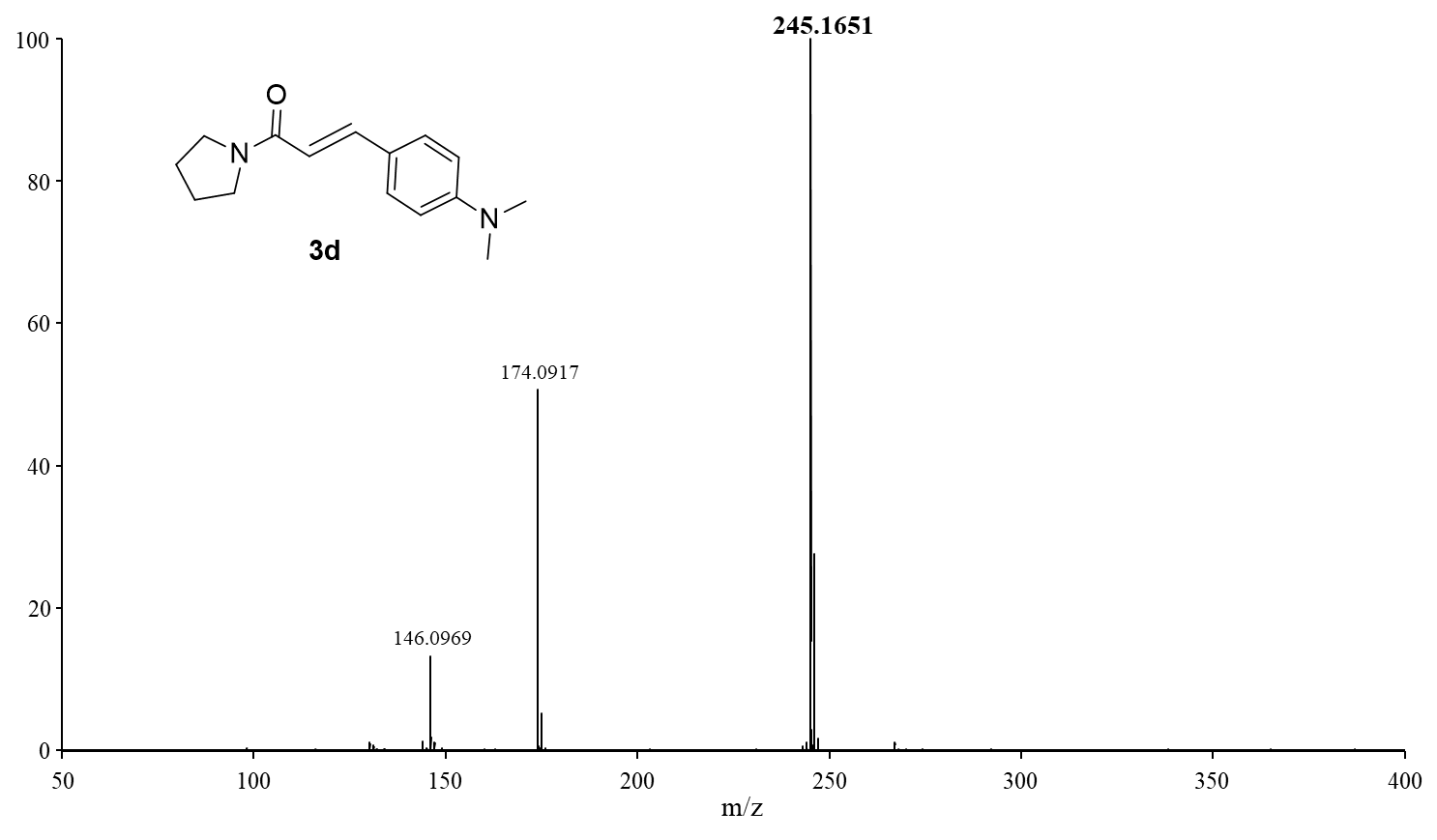 Fig. 19 HRMS spectra of (E)-3-(4-(dimethylamino)phenyl)-1-(pyrrolidin-1-yl)prop-2-en-1-one 3d.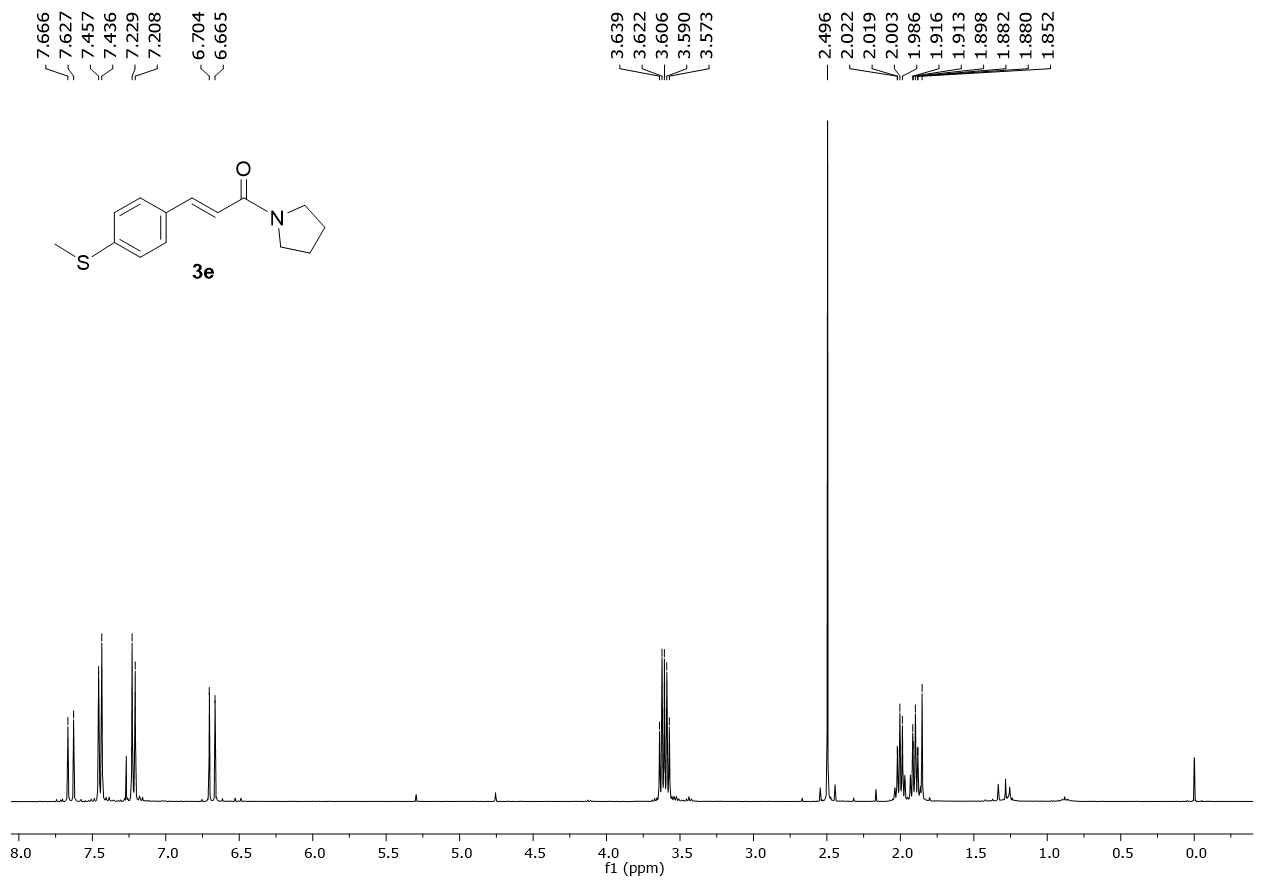 Fig. 20 1H NMR spectra of (E)-3-(4-(methylthio)phenyl)-1-(pyrrolidin-1-yl)prop-2-en-1-one 3e.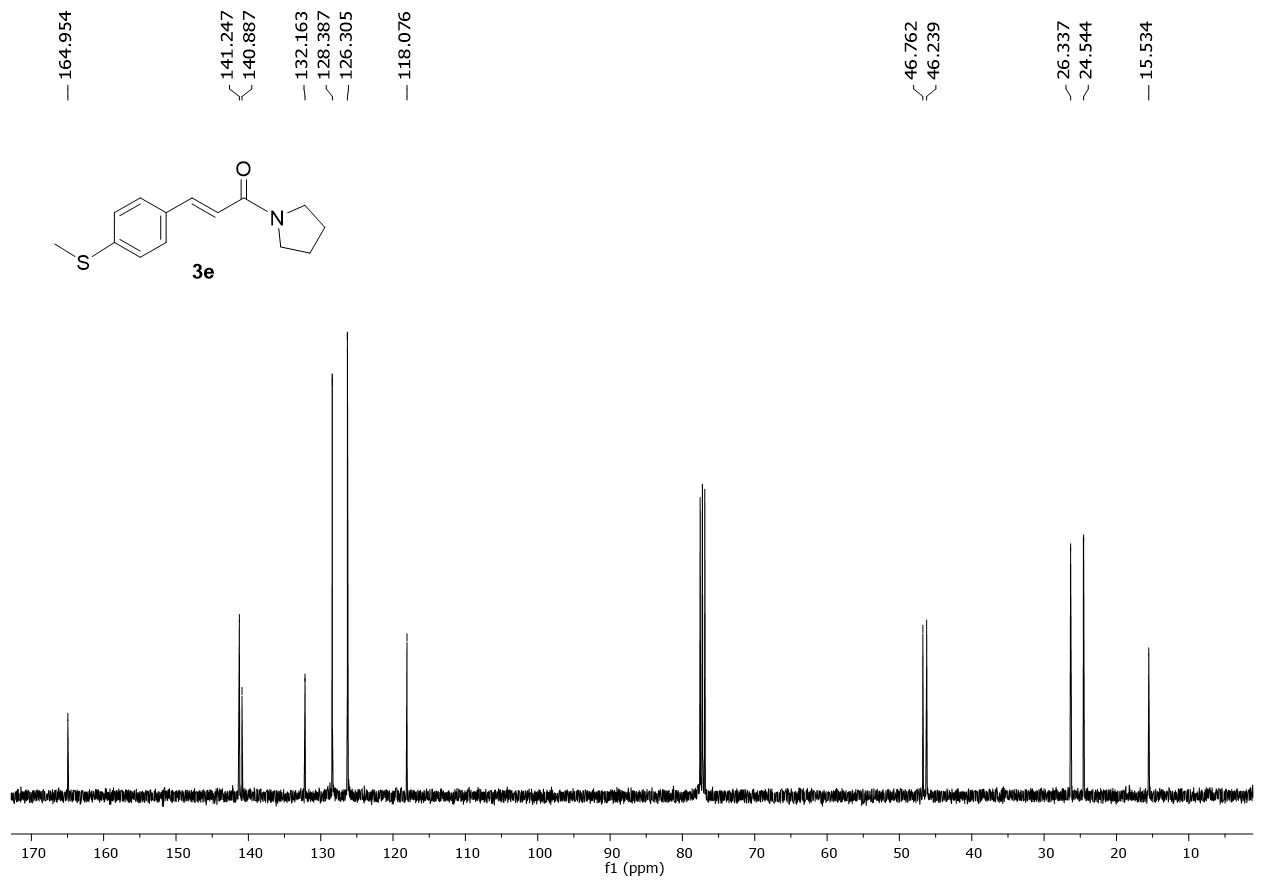 Fig. 21 13C NMR spectra of (E)-3-(4-(methylthio)phenyl)-1-(pyrrolidin-1-yl)prop-2-en-1-one 3e.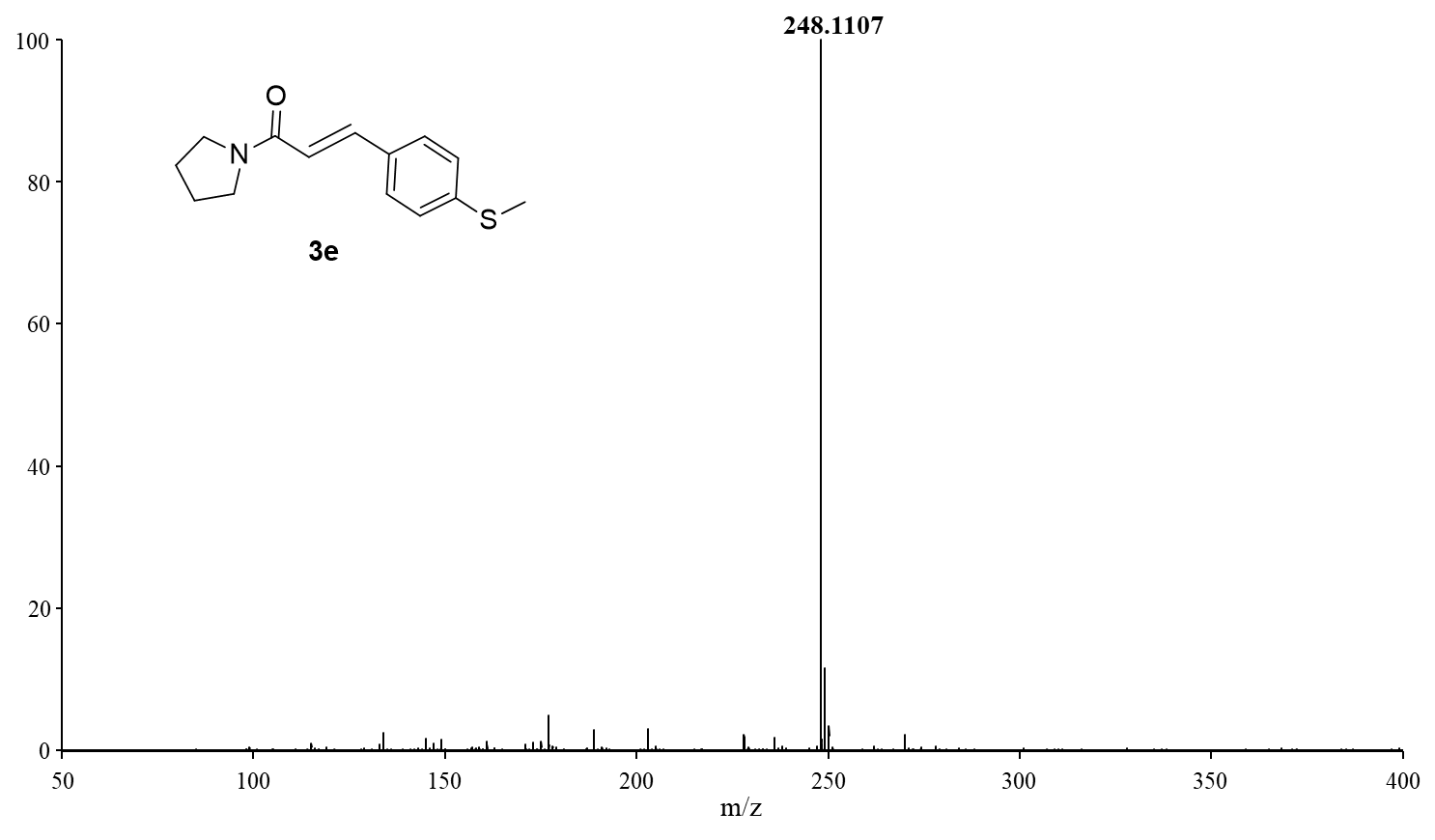 Fig. 22 HRMS spectra of (E)-3-(4-(methylthio)phenyl)-1-(pyrrolidin-1-yl)prop-2-en-1-one 3e.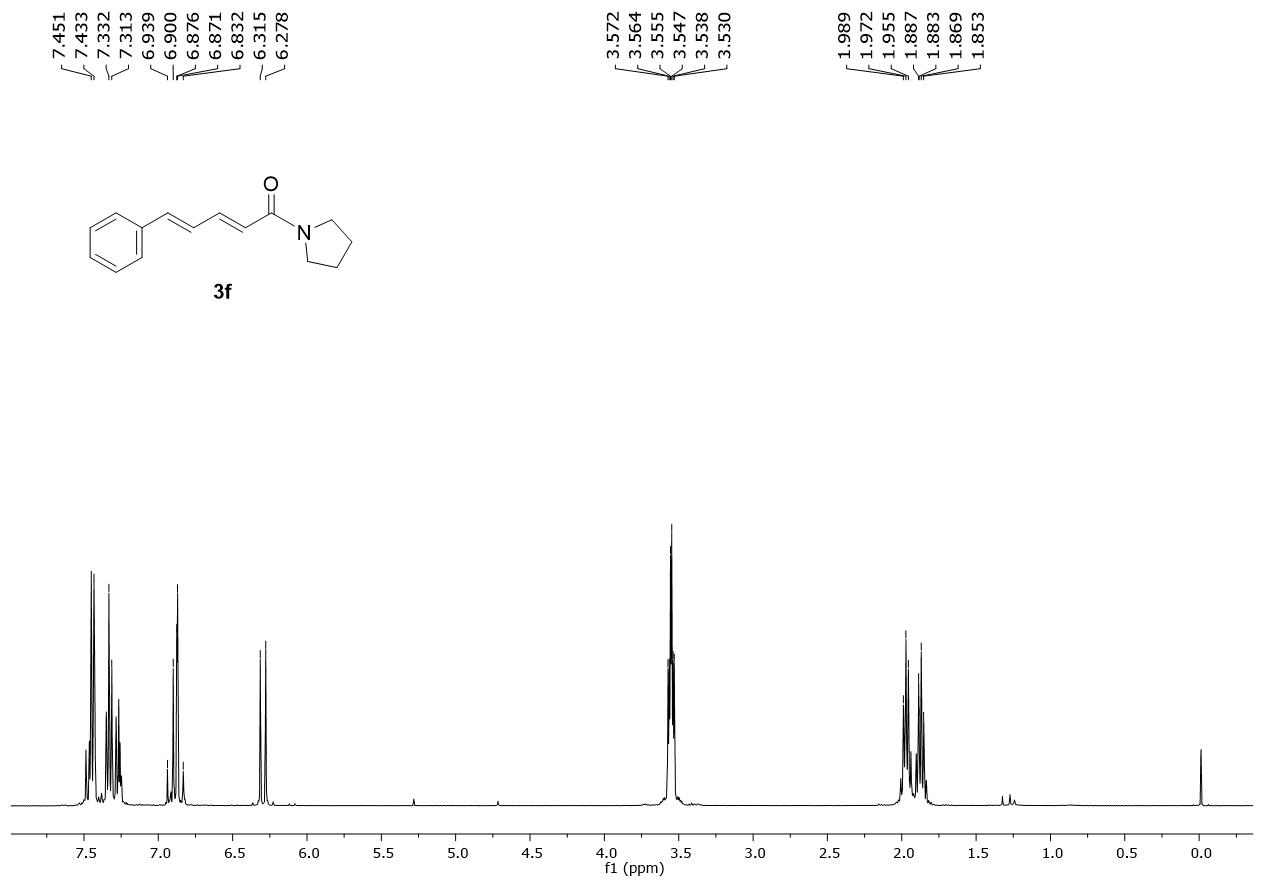 Fig. 23 1H NMR spectra of (2E,4E)-5-phenyl-1-(pyrrolidin-1-yl)penta-2,4-dien-1-one 3f.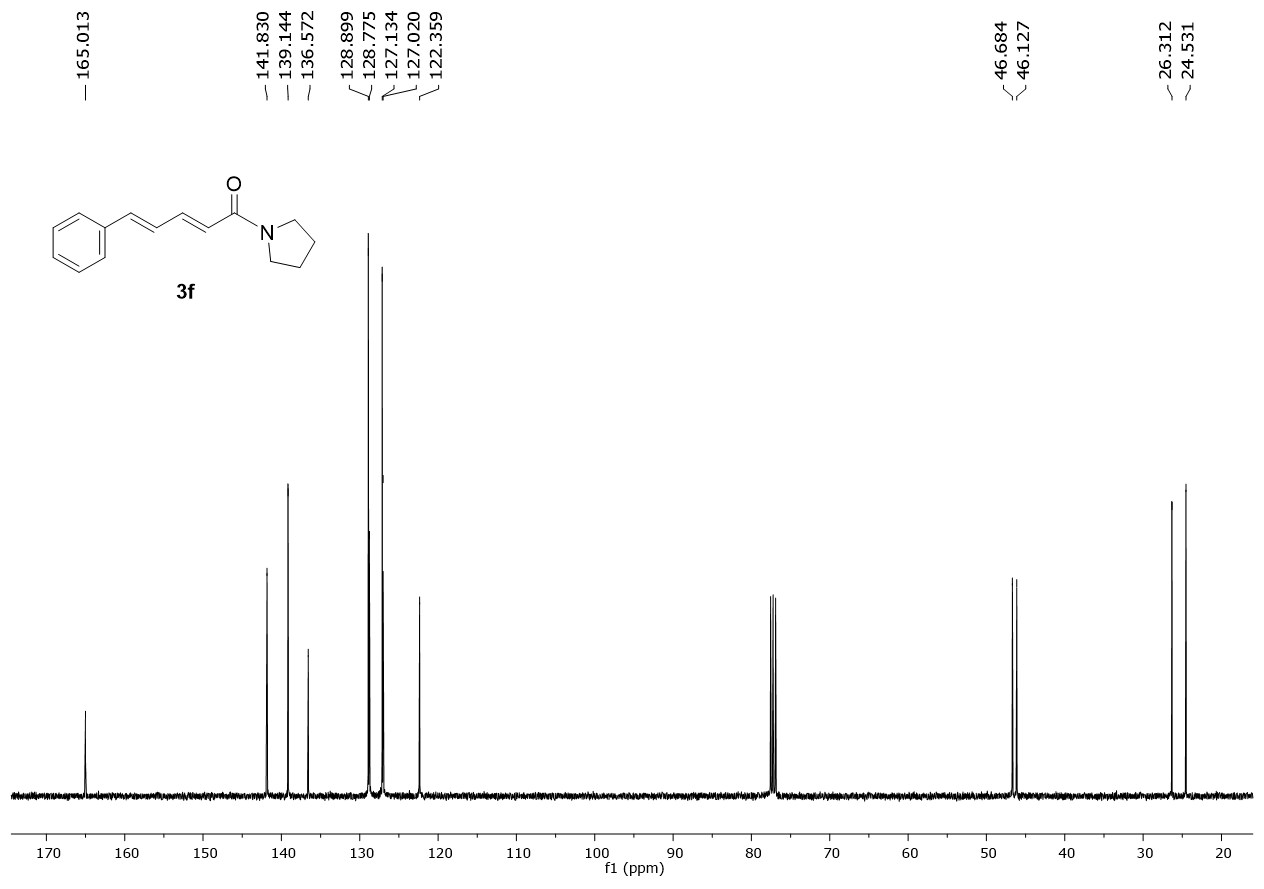 Fig. 24 13C NMR spectra of (2E,4E)-5-phenyl-1-(pyrrolidin-1-yl)penta-2,4-dien-1-one 3f.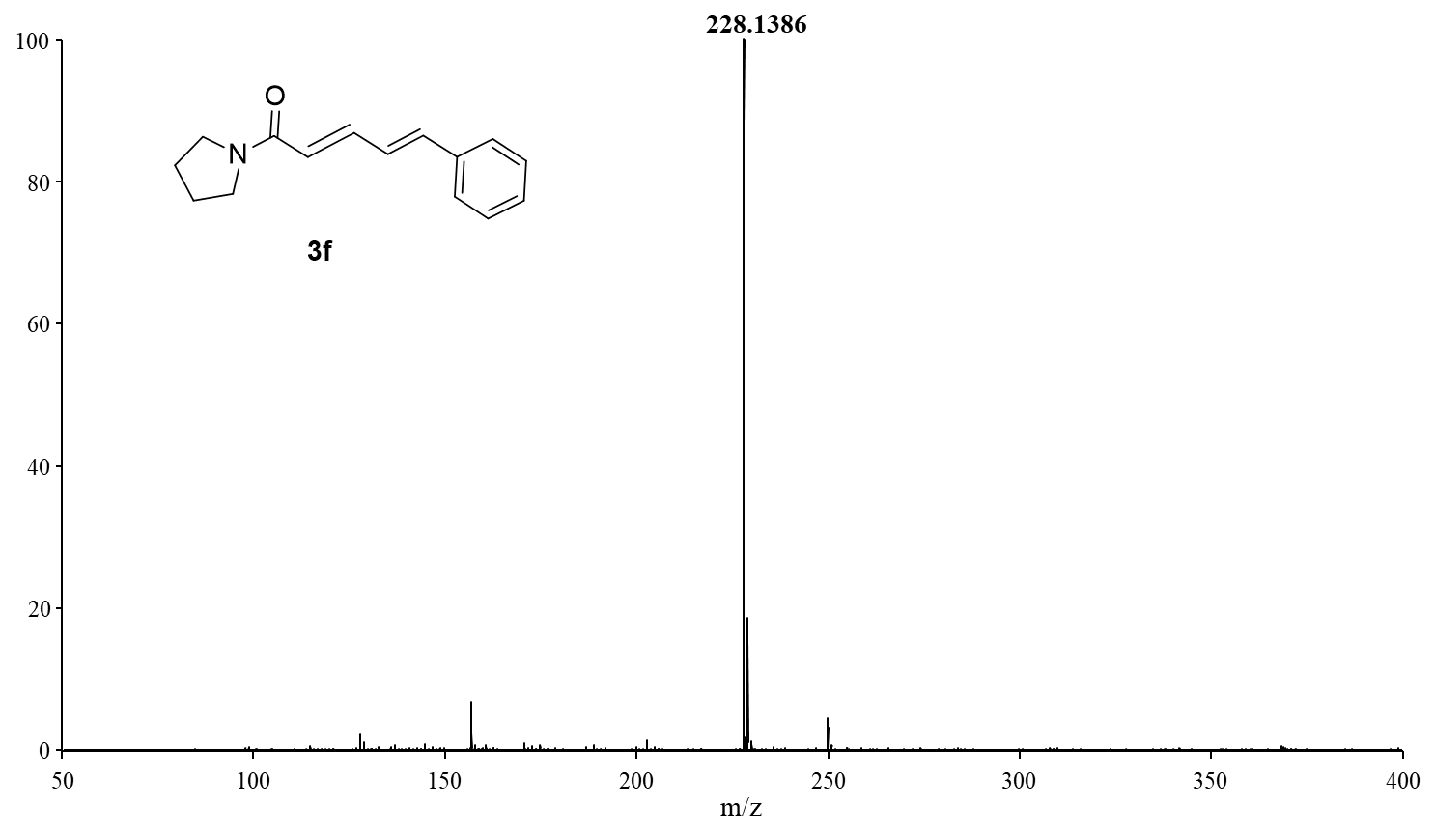 Fig. 25 HRMS spectra of (2E,4E)-5-phenyl-1-(pyrrolidin-1-yl)penta-2,4-dien-1-one 3f.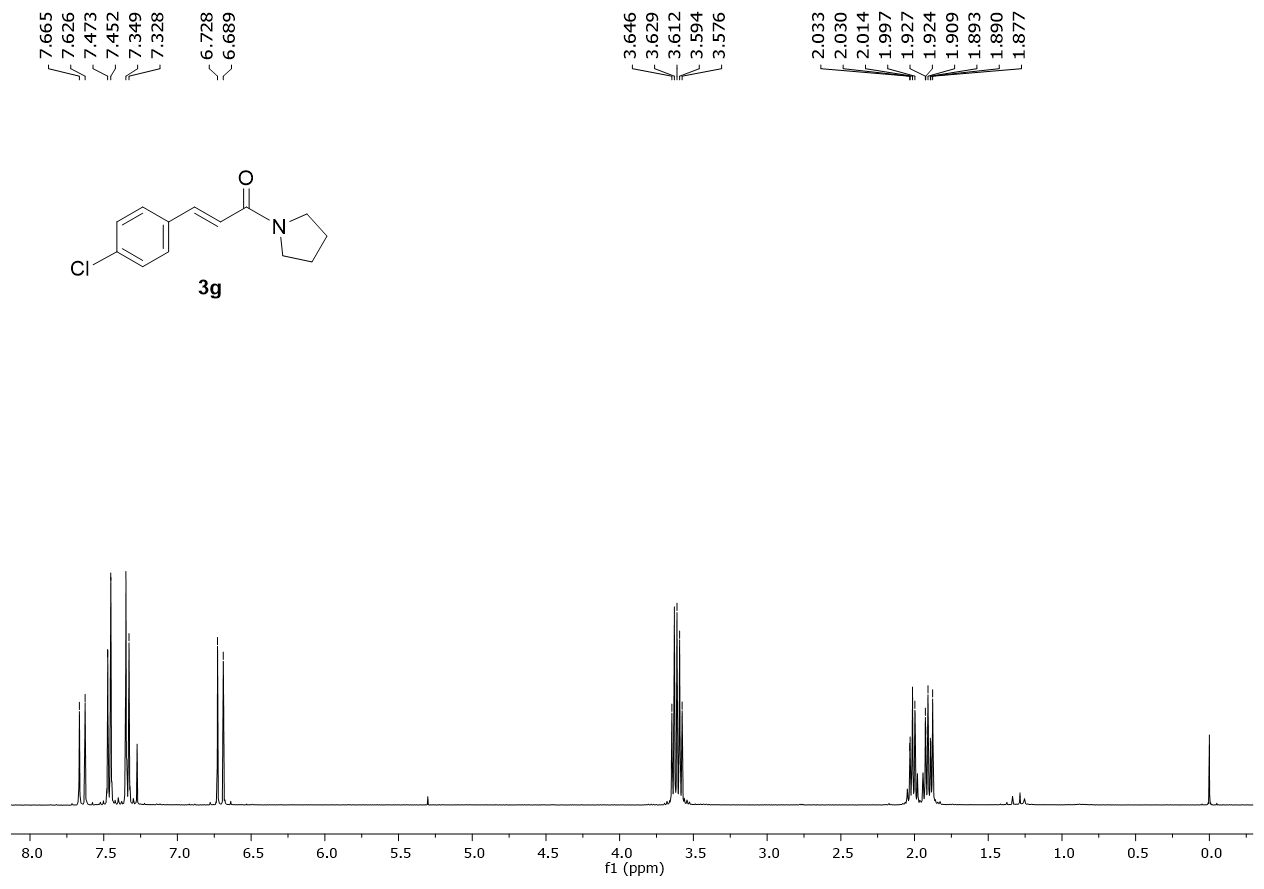 Fig. 26 1H NMR spectra of (E)-3-(4-chlorophenyl)-1-(pyrrolidin-1-yl)prop-2-en-1-one 3g.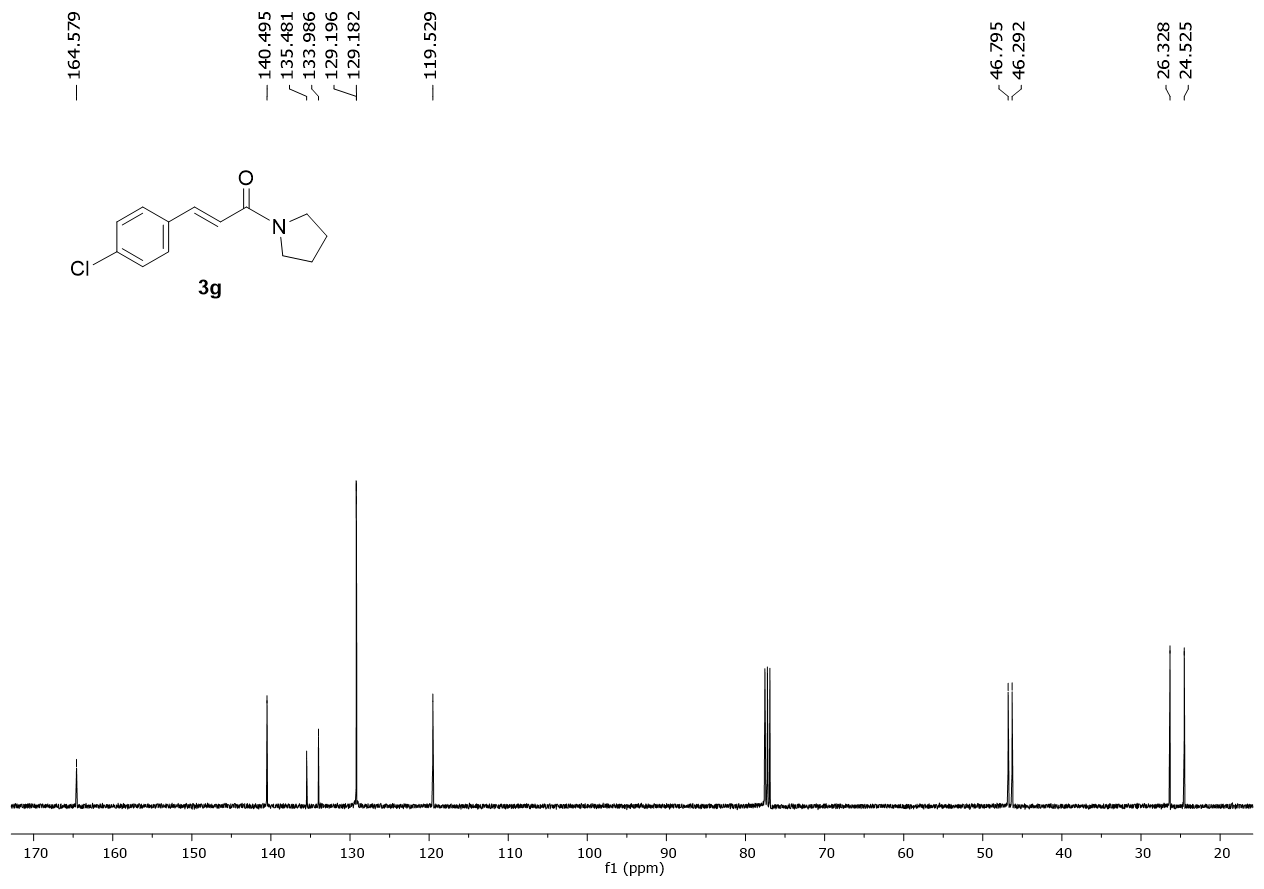 Fig. 27 13C NMR spectra of (E)-3-(4-chlorophenyl)-1-(pyrrolidin-1-yl)prop-2-en-1-one 3g.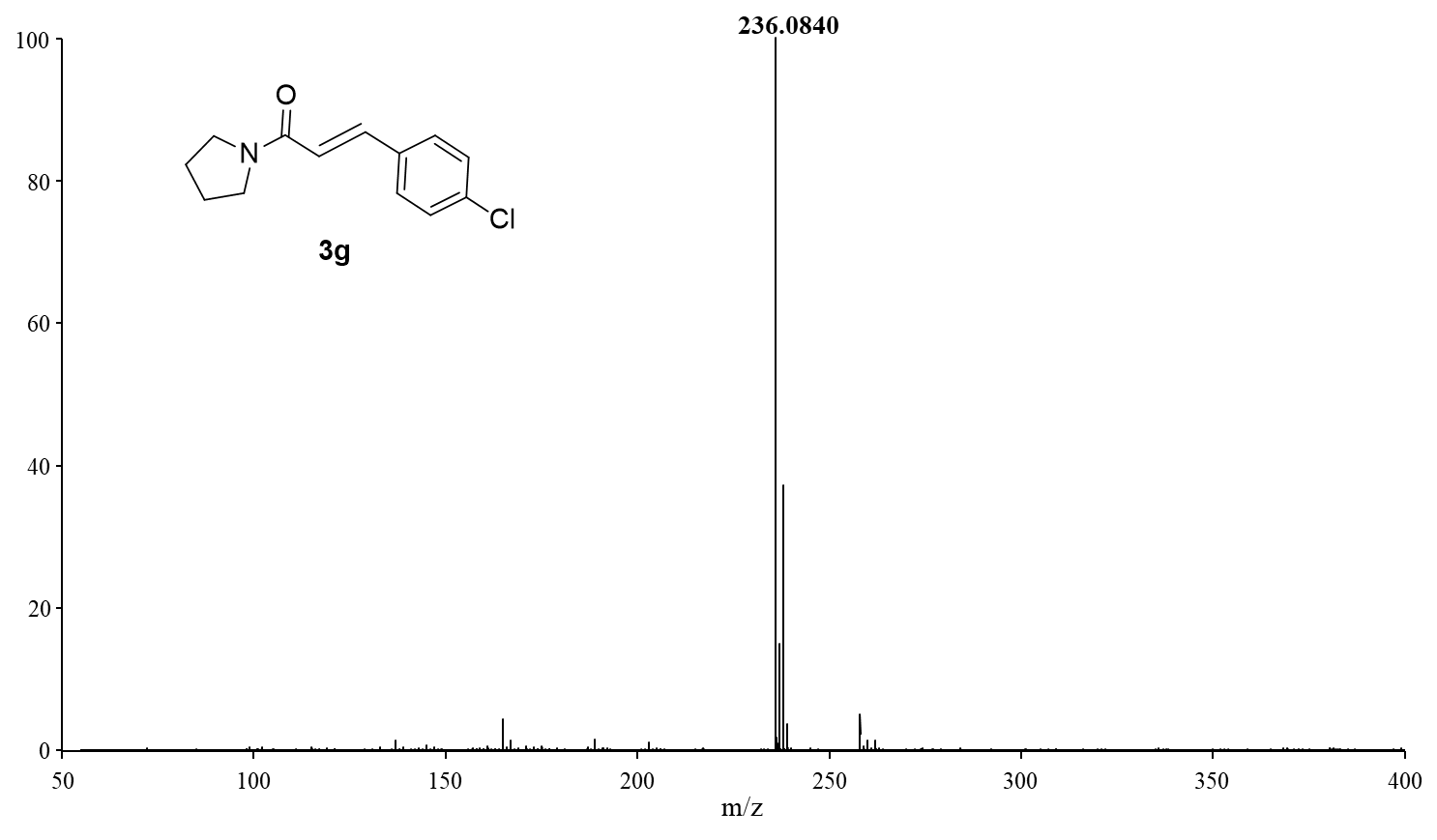 Fig. 28 HRMS spectra of (E)-3-(4-chlorophenyl)-1-(pyrrolidin-1-yl)prop-2-en-1-one 3g.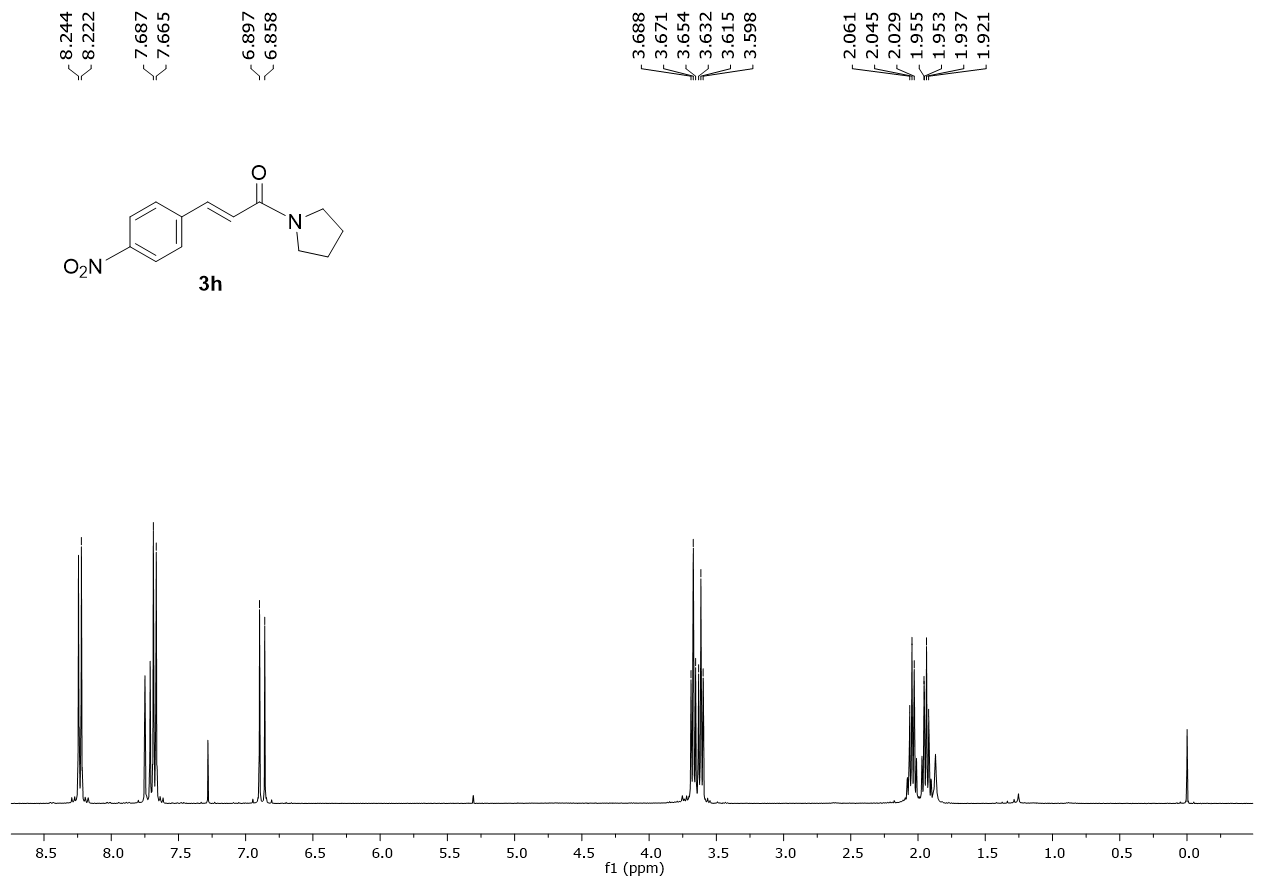 Fig. 29 1H NMR spectra of (E)-3-(4-nitrophenyl)-1-(pyrrolidin-1-yl)prop-2-en-1-one 3h.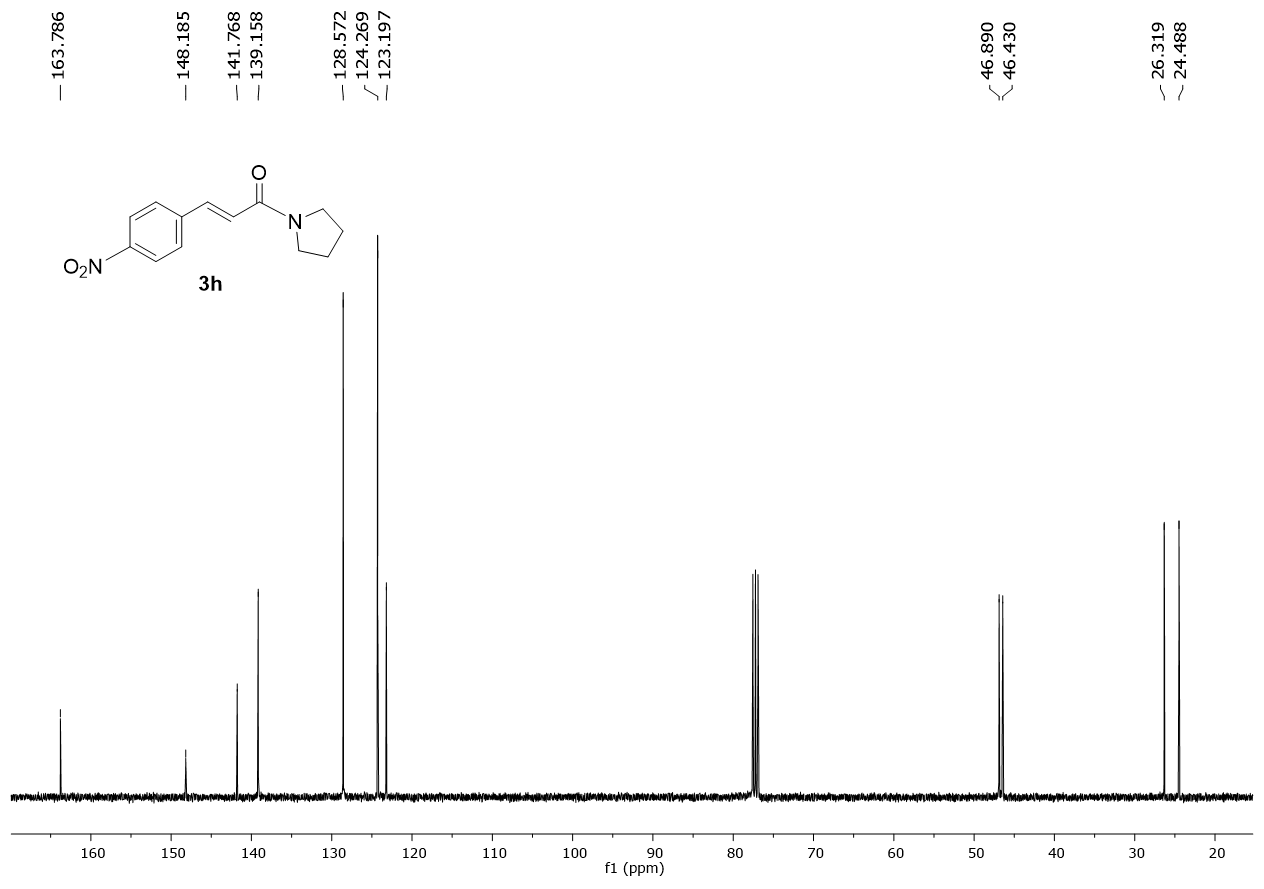 Fig. 30 13C NMR spectra of (E)-3-(4-nitrophenyl)-1-(pyrrolidin-1-yl)prop-2-en-1-one 3h.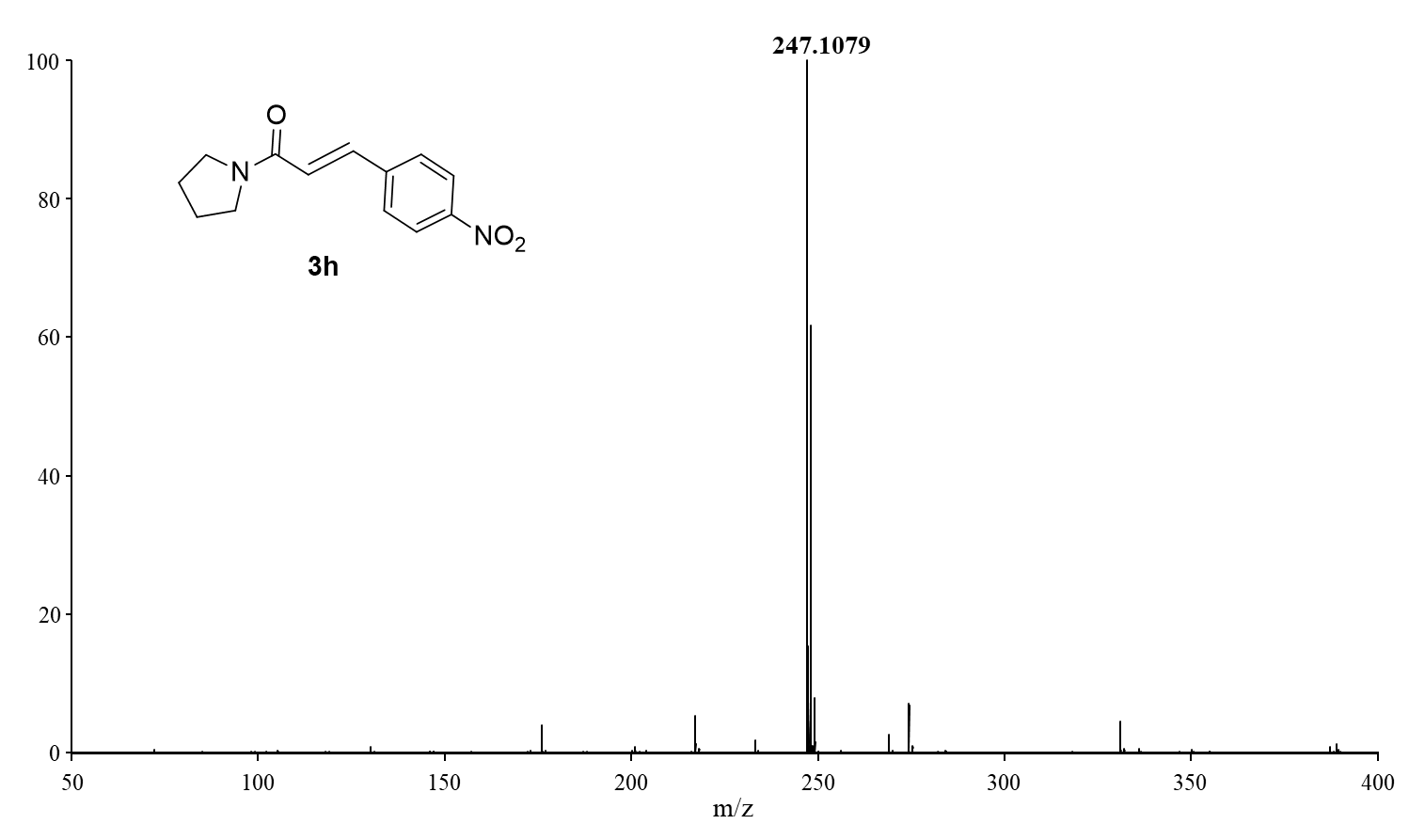 Fig. 31 HRMS spectra of (E)-3-(4-nitrophenyl)-1-(pyrrolidin-1-yl)prop-2-en-1-one 3h.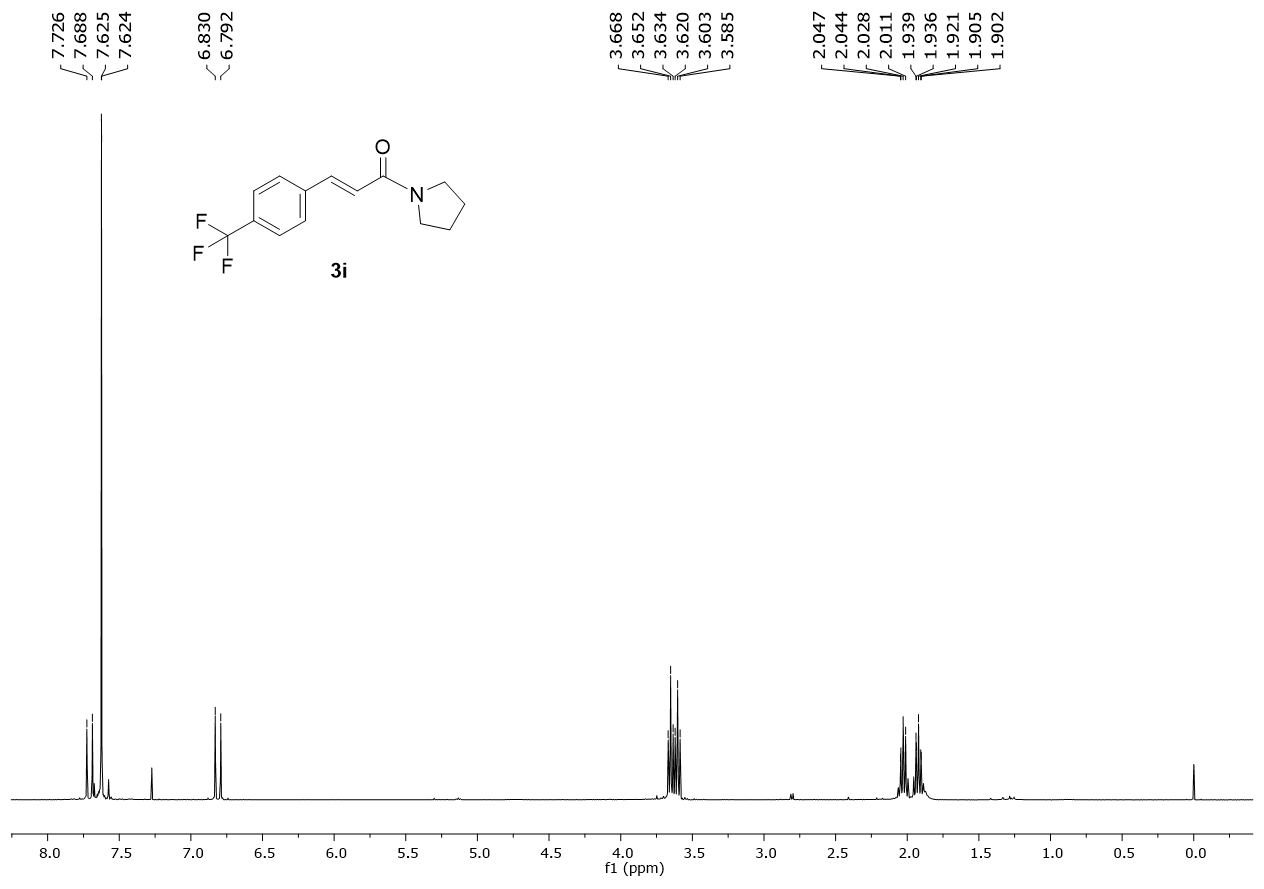 Fig. 32 1H NMR spectra of (E)-1-(pyrrolidin-1-yl)-3-(4-(trifluoromethyl)phenyl)prop-2-en-1-one 3i.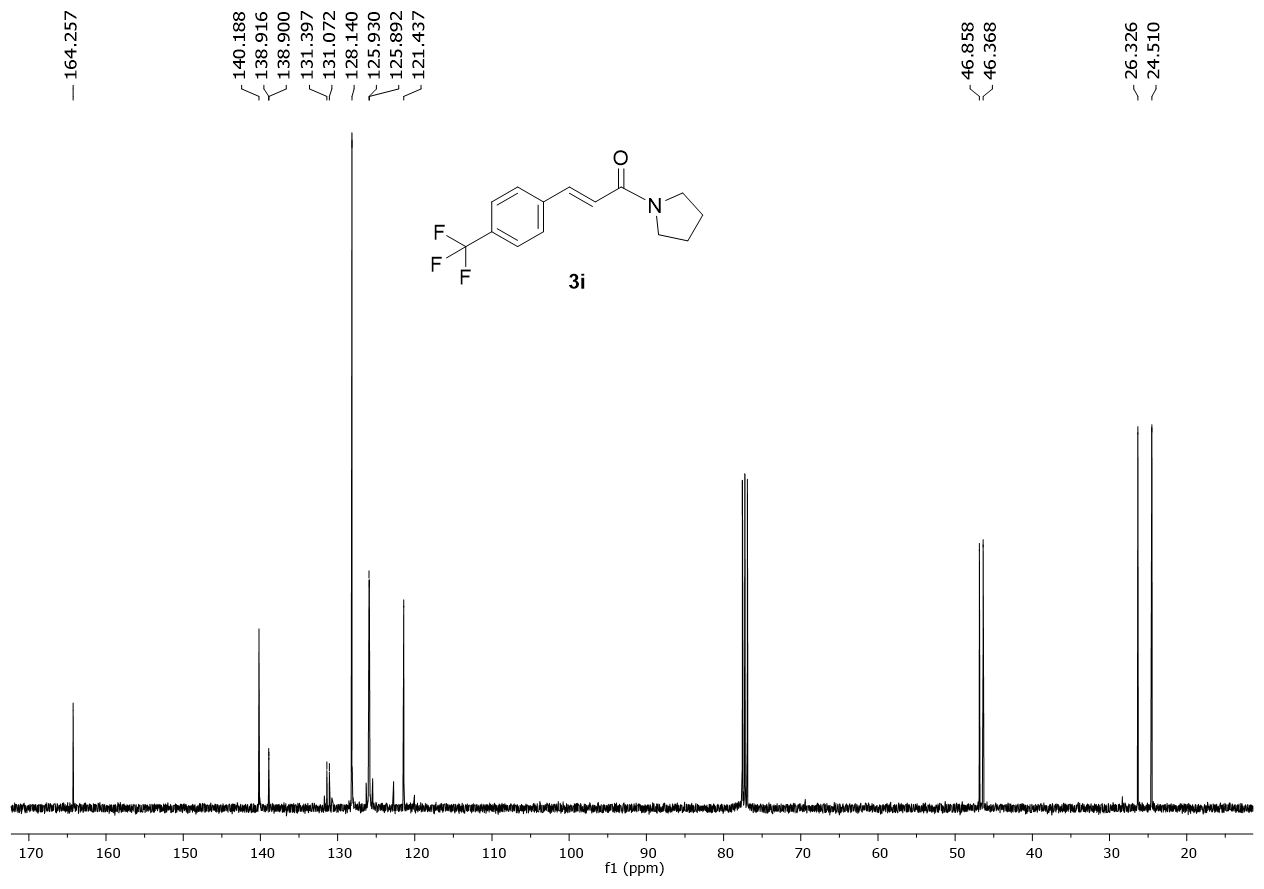 Fig. 33 13C NMR spectra of (E)-1-(pyrrolidin-1-yl)-3-(4-(trifluoromethyl)phenyl)prop-2-en-1-one 3i.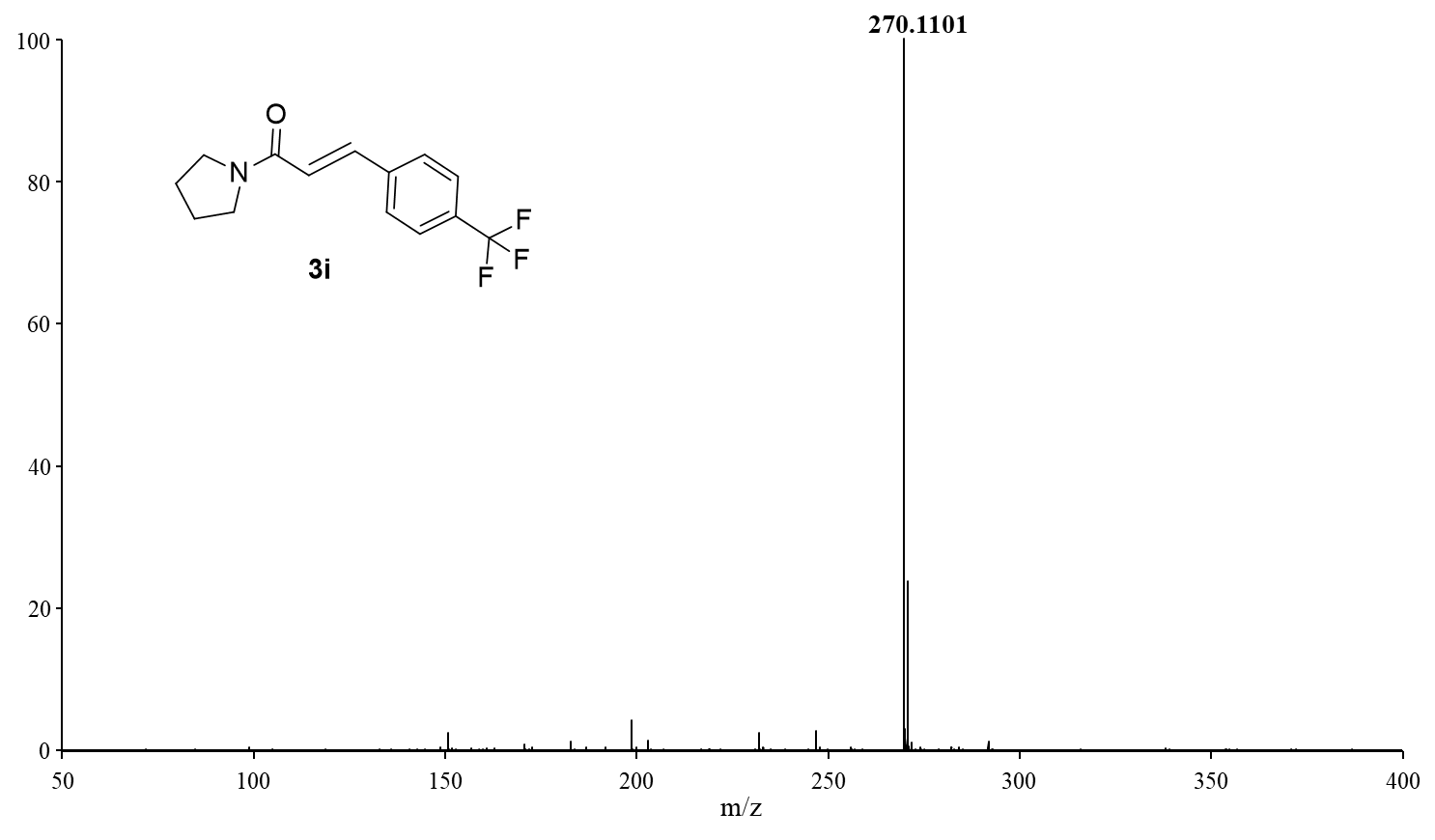 Fig. 34 HRMS spectra of (E)-1-(pyrrolidin-1-yl)-3-(4-(trifluoromethyl)phenyl)prop-2-en-1-one 3i.CONTENTSCONTENTSSpectral information of compound 1 (NMR 1H, 13C, HMRS)p. 2Spectral information of compound 2 (NMR 1H, 13C, 31P, HRMS)p. 4Spectral information of compound 3a (NMR 1H, 13C, HRMS)p. 6Spectral information of compound 3b (NMR 1H, 13C, HRMS)p. 8Spectral information of compound 3c (NMR 1H, 13C, HRMS)p. 10Spectral information of compound 3d (NMR 1H, 13C, HRMS)p. 12Spectral information of compound 3e (NMR 1H, 13C, HRMS)p. 14Spectral information of compound 3f (NMR 1H, 13C, HRMS)Spectral information of compound 3g (NMR 1H, 13C, HMRS)Spectral information of compound 3h (NMR 1H, 13C, HMRS)Spectral information of compound 3h (NMR 1H, 13C, HMRS)p. 16p. 18p. 20p. 22